19.03 (2 години)Тема: Обчислення інтегралів1.Безпосереднє обчислення.

2. Метод заміни змінної(або метод підстановки).

3. Метод інтегрування частинами.

Безпосереднє інтегрування

Для обчислення визначеного інтеграла при умові існування первісної користуються формулою Ньютона-Лейбніца:



З цієї формули видно порядок обчислення визначеного інтегралу:

1. знайти невизначений інтеграл від даної функції;

2. в отриману первісну підставити на місце аргументу спочатку верхню, а потім нижню межу інтеграла;

3. знайти приріст первісної, тобто обчислити інтеграл

Приклади:

1. Обчислити інтеграл:



Використавши вказане правило, обчислимо даний визначений інтеграл:



2. Обчислити інтеграл:



Використаємо означення степеня з дробовим і від'ємним показником та обчислимо визначений інтеграл:



3. Обчислити інтеграл:



Інтеграл від різниці функції замінимо різницею інтегралів від кожної функції.





Метод заміни

При обчисленні визначених інтегралів, як і невизначених, широко користуються методом заміни змінної (або методом підстановки).

Теорема 1. Нехай виконуються умови:

1) функція f(x) неперервна на відрізку [а;b];

2) функція x =(t) і її похідна х' = (t)' неперервні на відрізку [;];

3) (а)=а, ()=b I t (; ):a< (t)<="" i="">

Тоді справджується рівність

 (1)

Оскільки функція f(x) неперервна на [а;b], то вона має первісну. Позначимо її через F(x), x [а;b], тоді з теореми про заміну змінної в невизначеному інтегралі випливає, що функція F((t) буде первісною функції f((t)) (t)', t [;]. Застосувавши формулу Ньютона - Лейбніца, маємо



Формула (1) називається формулою заміни змінної(або підстановки) у визначеному інтегралі.

Зауваження 1. Якщо при обчисленні невизначеного інтеграла заміною х=(t) y первісній функції необхідно було від змінної t повернутися до змінної x, то при обчисленні визначеного інтеграла замість цього треба змінити межі інтегрування. Нижня межа а знаходиться як розв'язок рівняння =(t) відносно невідомого t, a верхня межа  - з рівняння b =(t).

Якщо функція (t) не монотонна, то може статися, що ці рівняння дадуть кілька різних пар  і  які задовільняють умови теореми 1 в цьому випадку можна взяти будь-яку з таких пар.

Зауваження 2. Часто замість підстановки x=(t) застосовують підстановку t=(x). У цьому випадку нові межі інтегрування визначаються безпосередньо: = (а), = (b). Проте тут слід мати на увазі, що функція x=x(t), обернена до функції (t), має, як і раніше, задовольняти всі умови теореми 1 зокрема функція x(t) в межах інтегрування має бути означеною неперервно диференційовною функцією t і при зміні t від  до  змінна x(t) має змінюватися від а до b.

Найзручніше виконувати заміну монотонно диференційовними функціями. Такі функції гарантують однозначність як прямої, так і оберненої функції.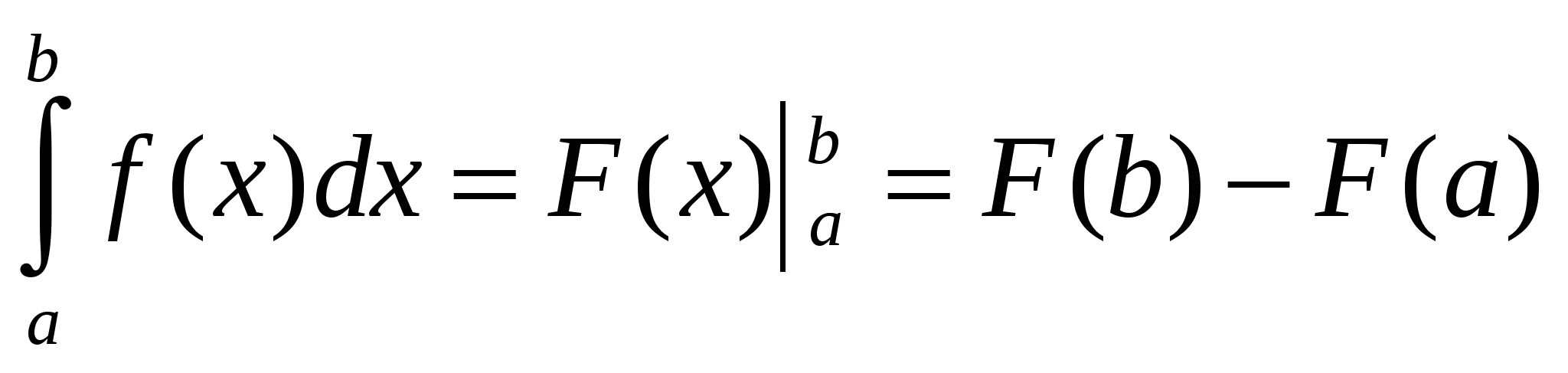 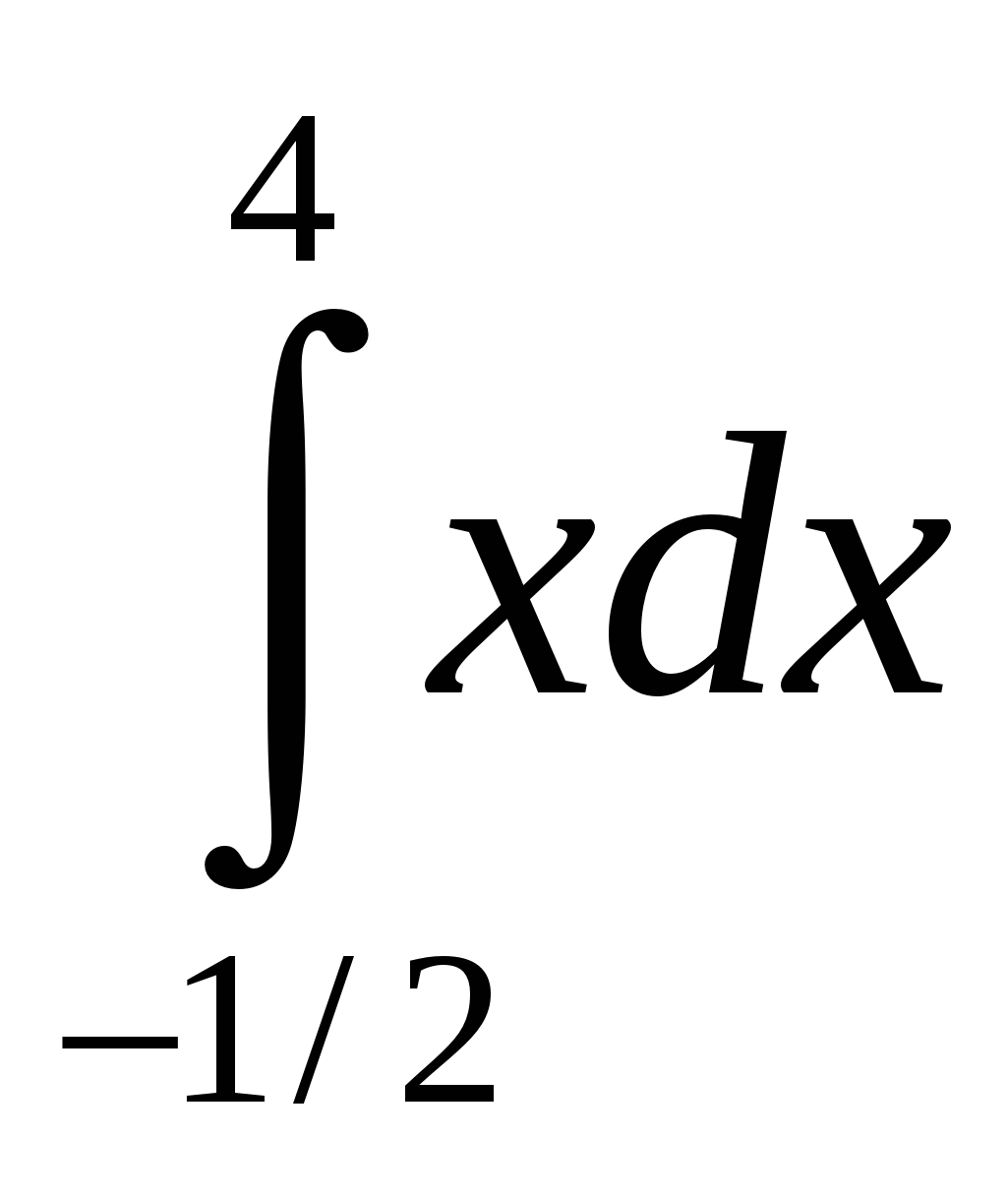 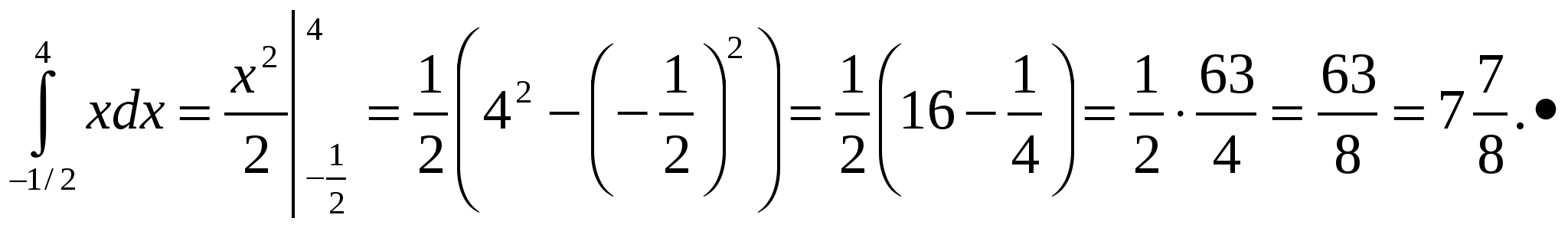 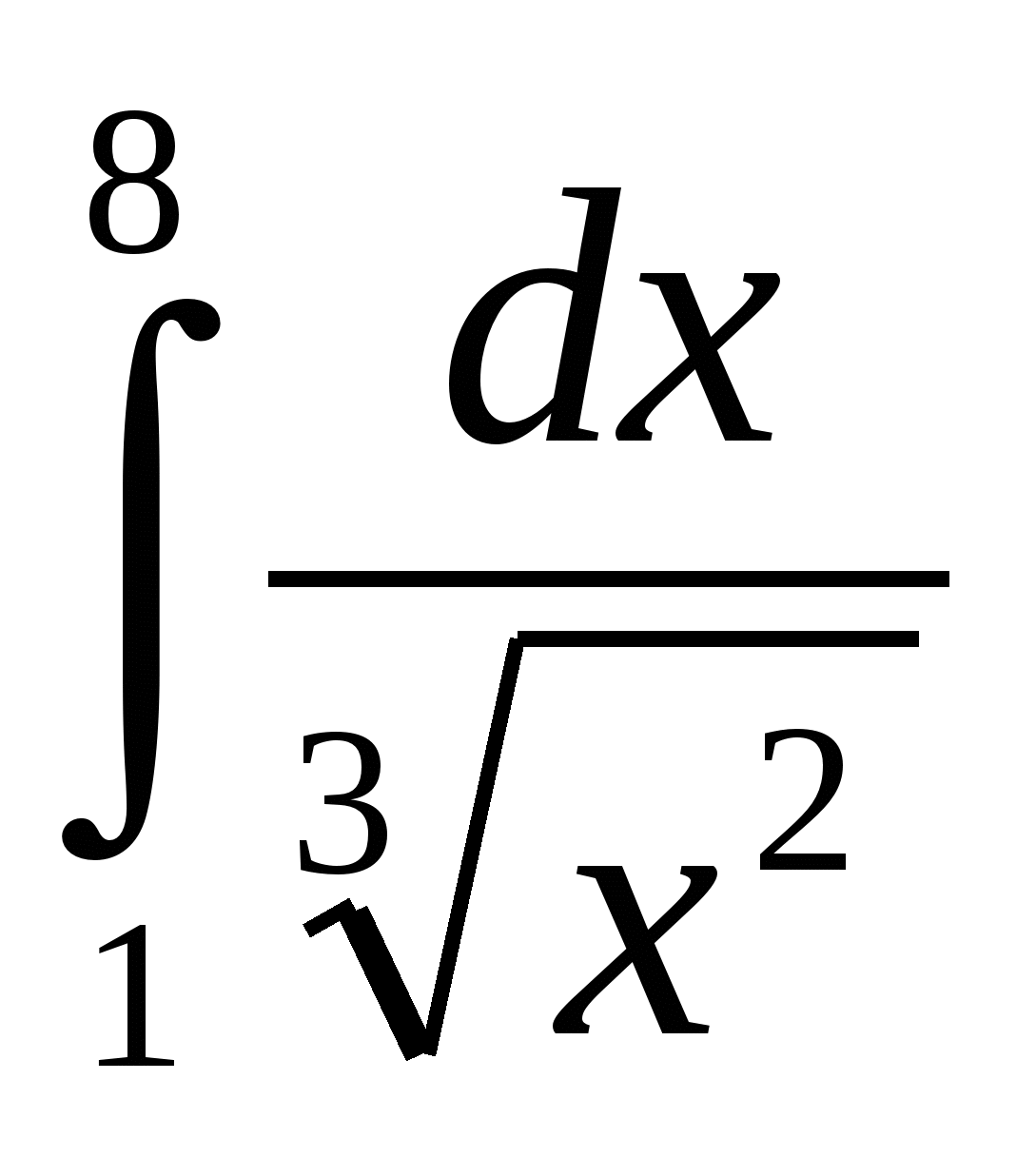 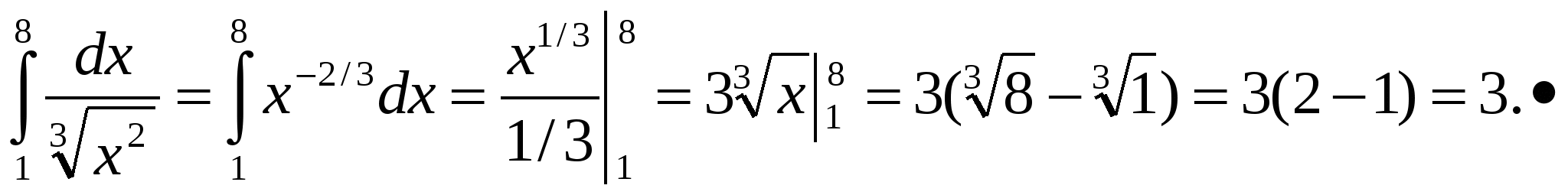 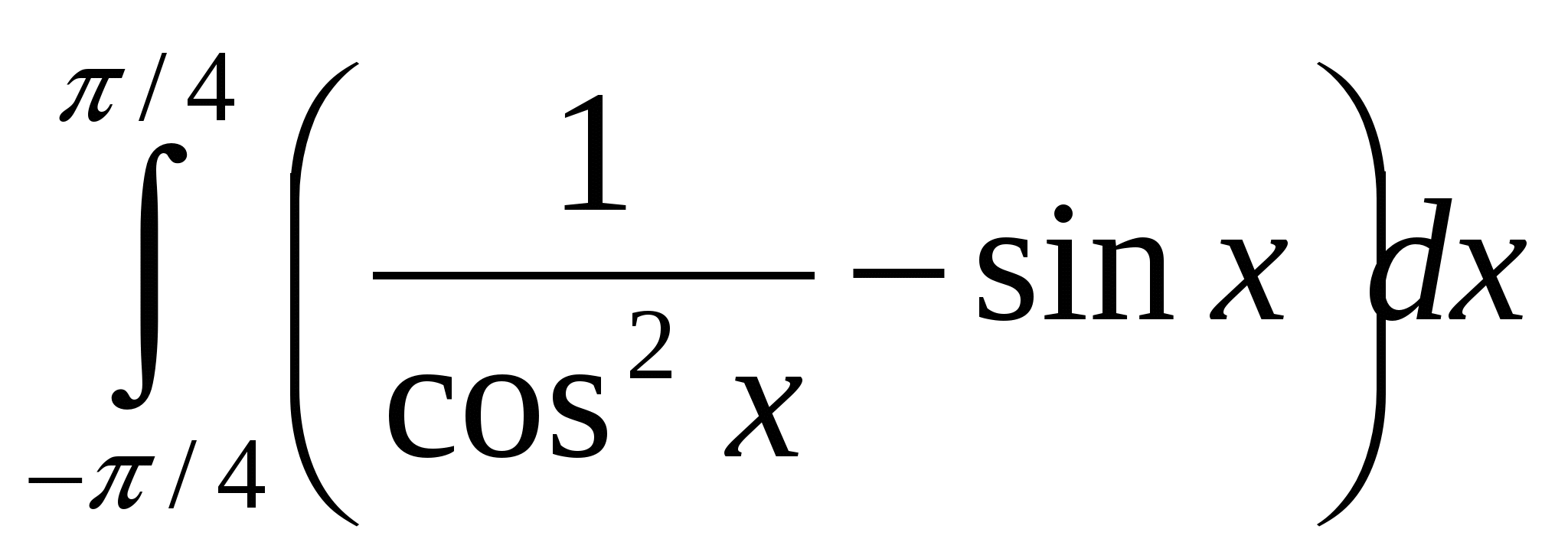 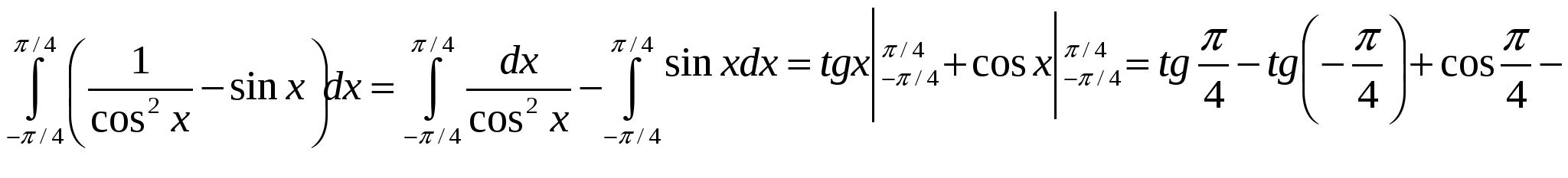 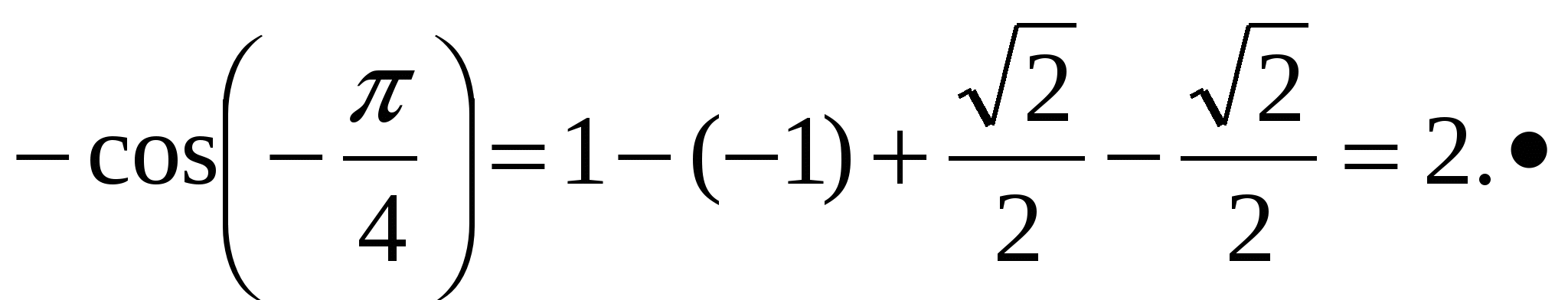 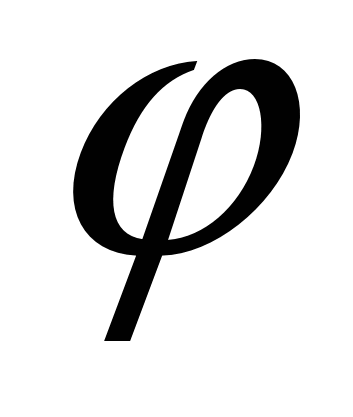 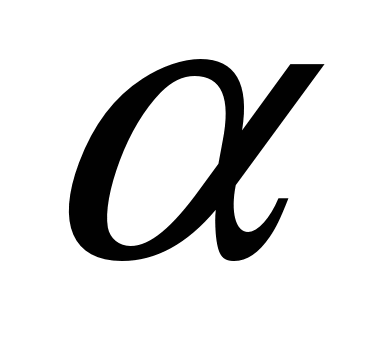 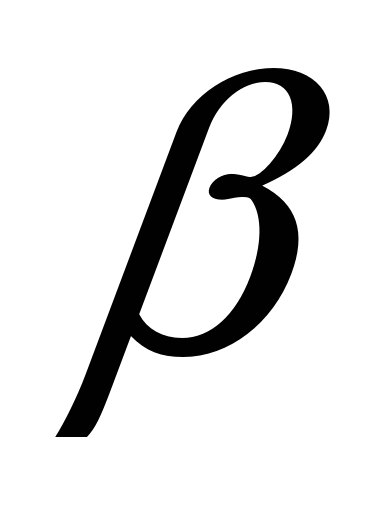 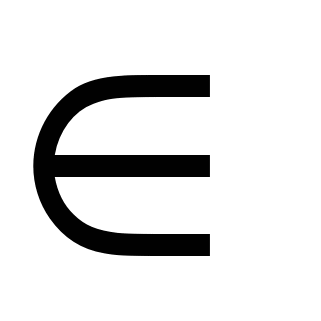 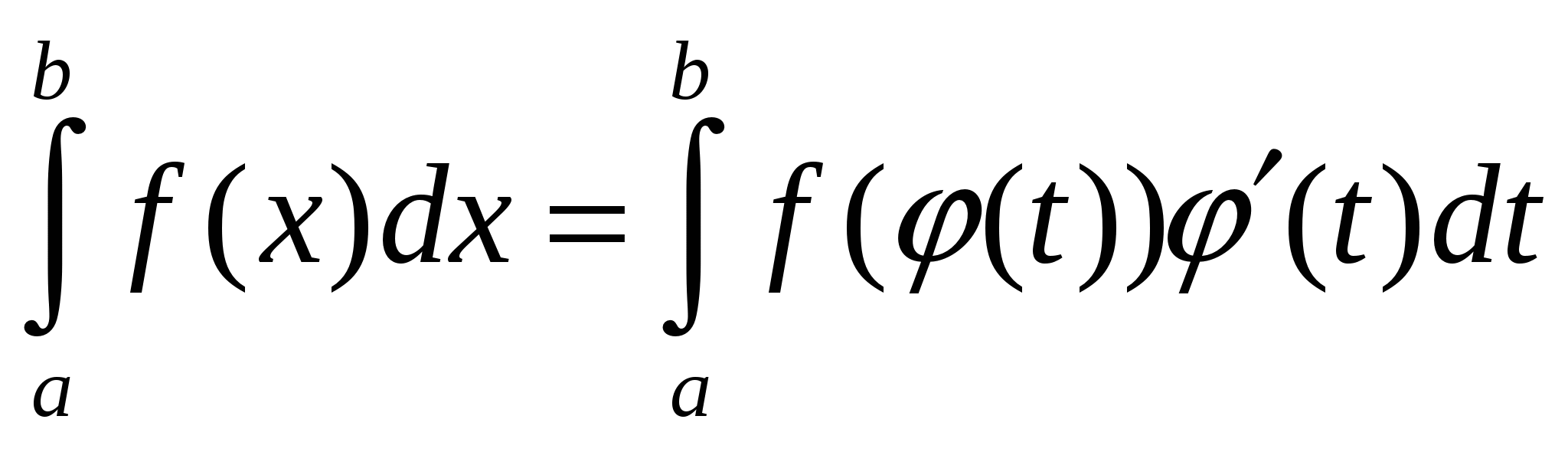 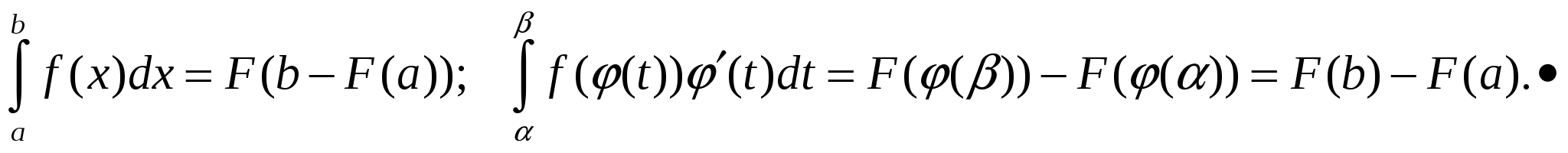 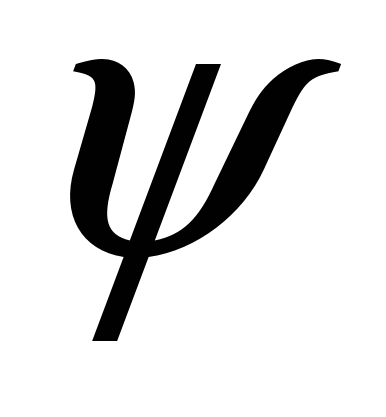 Приклади
1. Обчислити інтеграл 

о Нехай х = a sin t. переконуємось, що ця функція задовольняє всі умови теореми 1, при чому якщо x = 0, то 0 = a sin t, звідки t = 0; якщо х = а, то а = a sin t, звідки t = . Отже, = 0, . (Ця функція не є монотонною, тому існують й інші пари розв'язків, які задовольняють умови теореми 1 і можуть бути межами:  тощо.)

Далі маємо



2. Обчислити інтеграл



о Нехай , звідки , . Отже, якщо х змінюється від 0 до In 5, то нова змінна t змінюється від 0 до 2. Функція обернена до функції  на відрізку [0;2] є монотонною і неперервною разом з похідною  на цьому відрізку.

Маємо



3. Чи можна обчислити підстановкою x = sin t інтеграл .

о Ні, тому що змінні t на проміжку (;) відповідає змінна х не на відрізку [0;2], а на відрізку [-1;1] (|sinx|1).

4. Обчислити інтеграл: sin xdx

о Нехай cos x = t, - sin x dx = dt, sin x dx = -dt. Визначимо границі інтегрування для змінної t:

 

Виразимо підінтегральний вираз через t i dt, та перейдемо до нових границь, отримаємо:



5. Довести, що

коли f (x) - парна функція;

коли f (x) - непарна функція.

Маємо



У першому інтегралі виконаємо підстановку х = - t:



Далі дістаємо



Якщо функція парна, то  , а якщо непарна, то 

Знайдені формули дуже корисні. Можна, наприклад, зразу, не виконуючи обчислень, сказати, що

 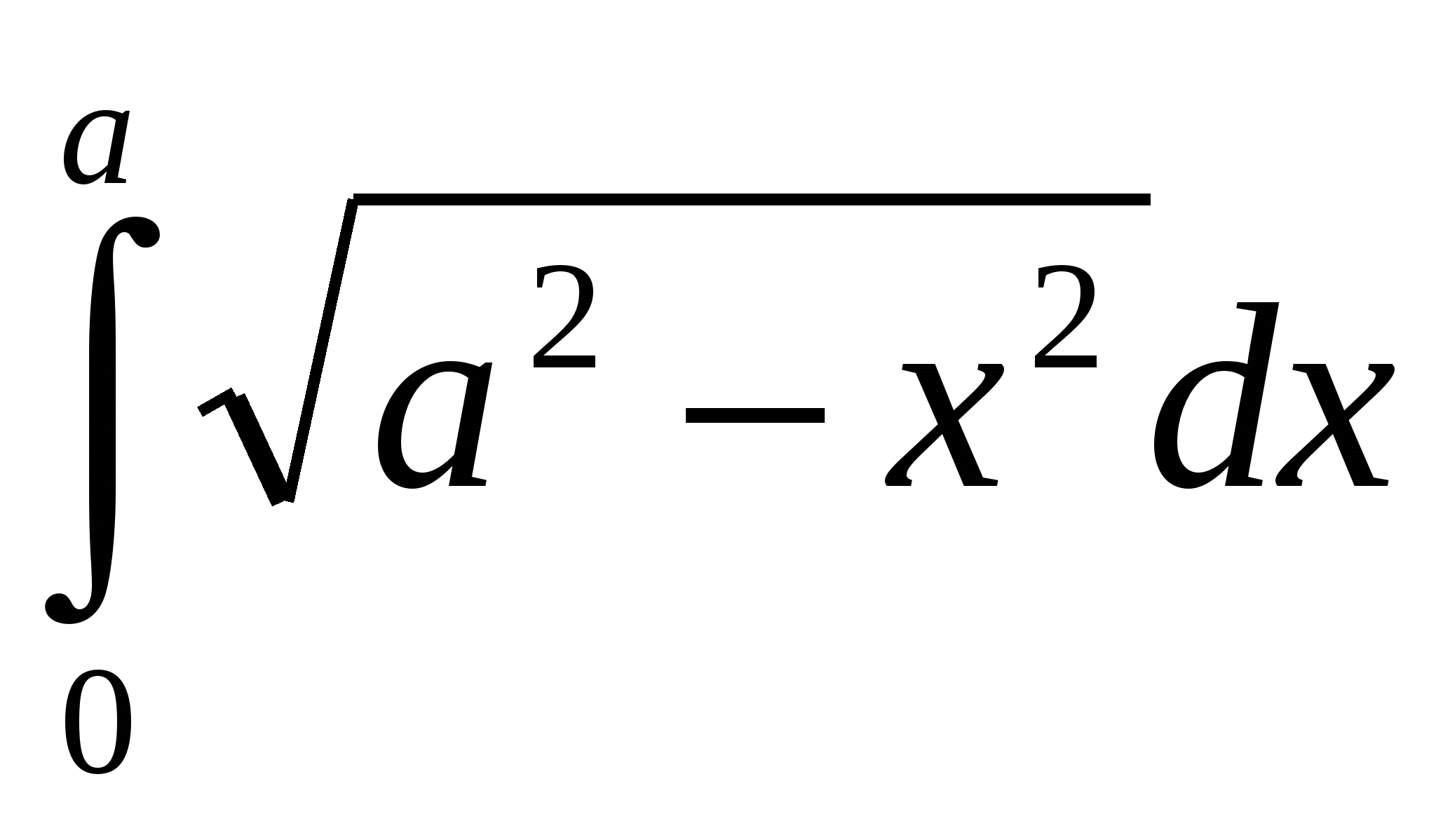 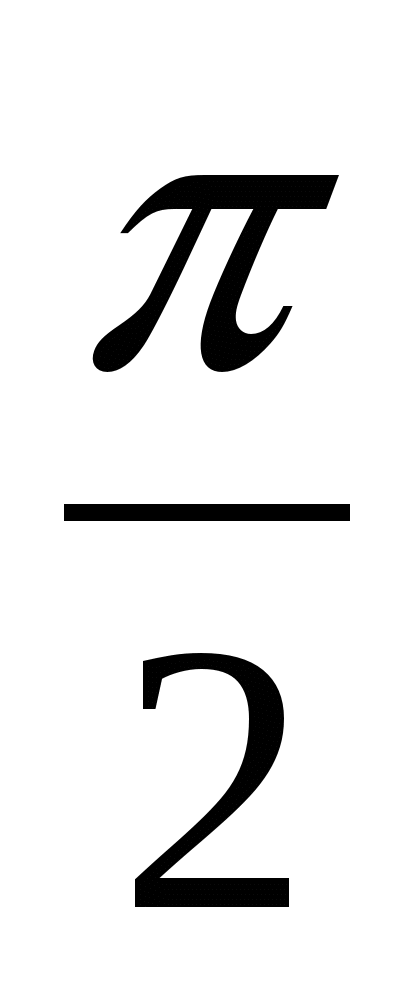 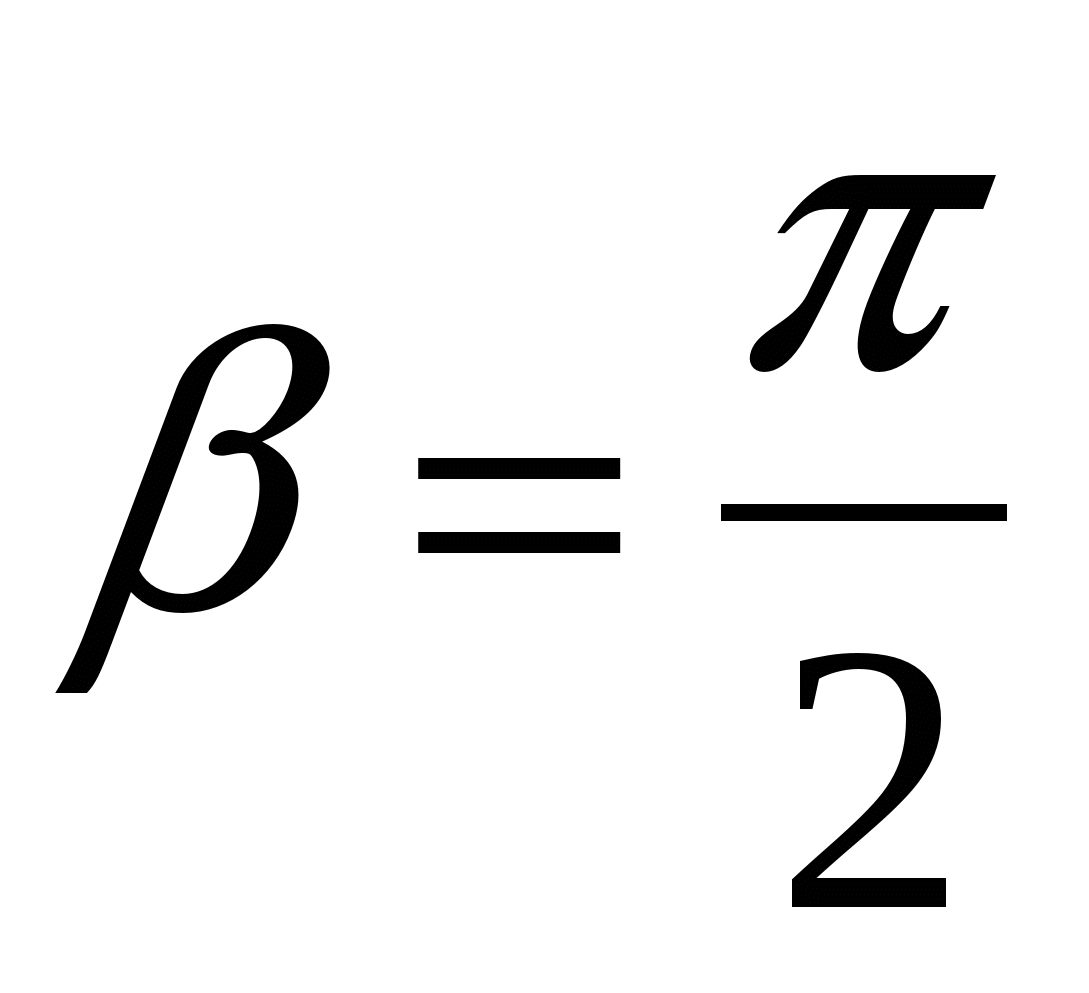 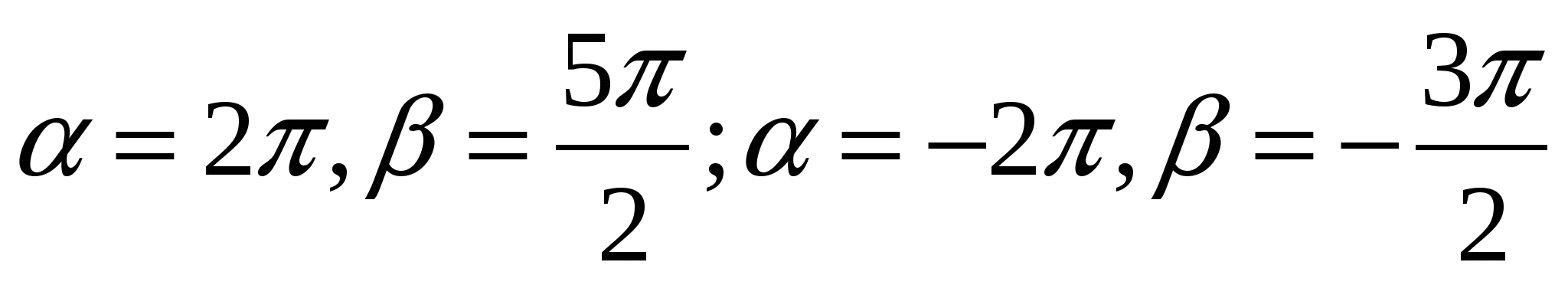 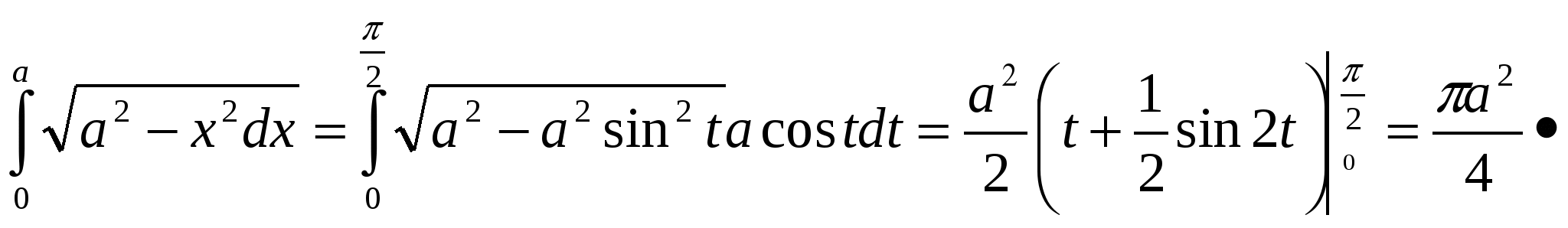 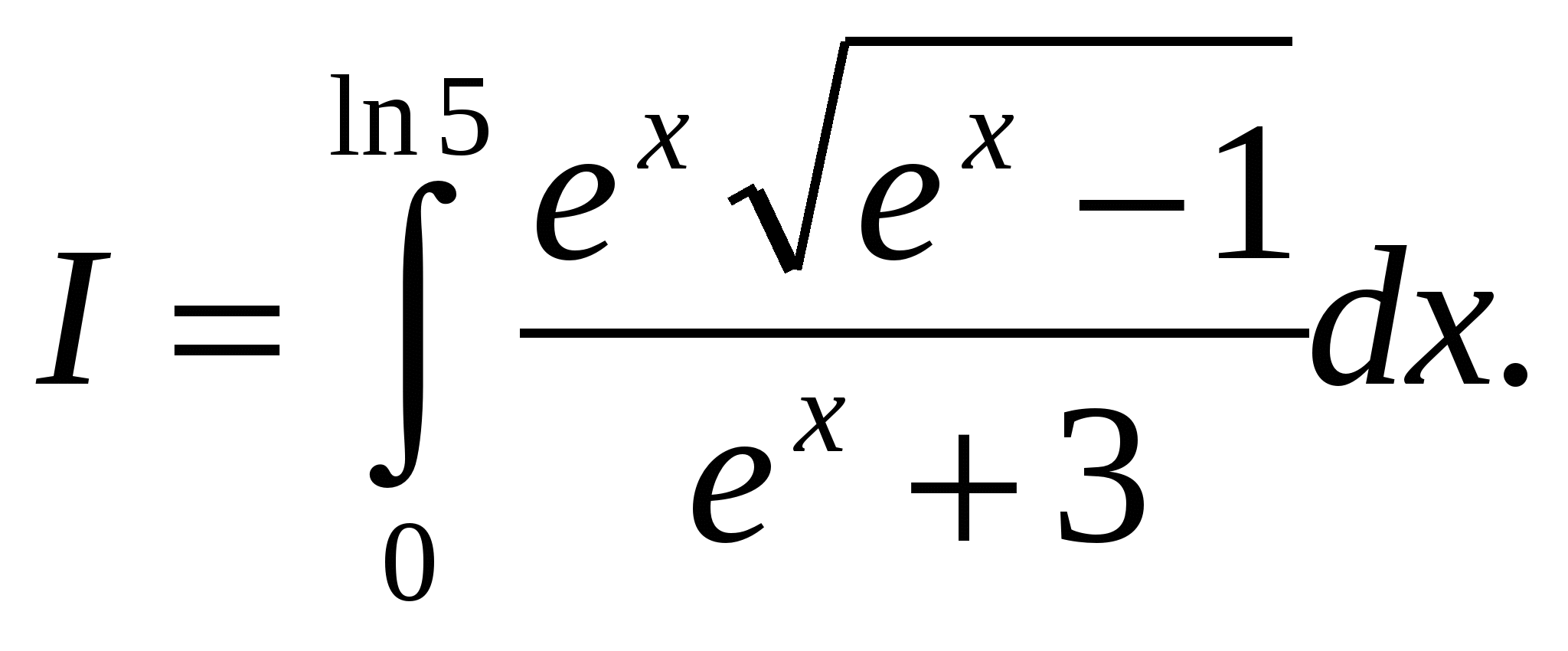 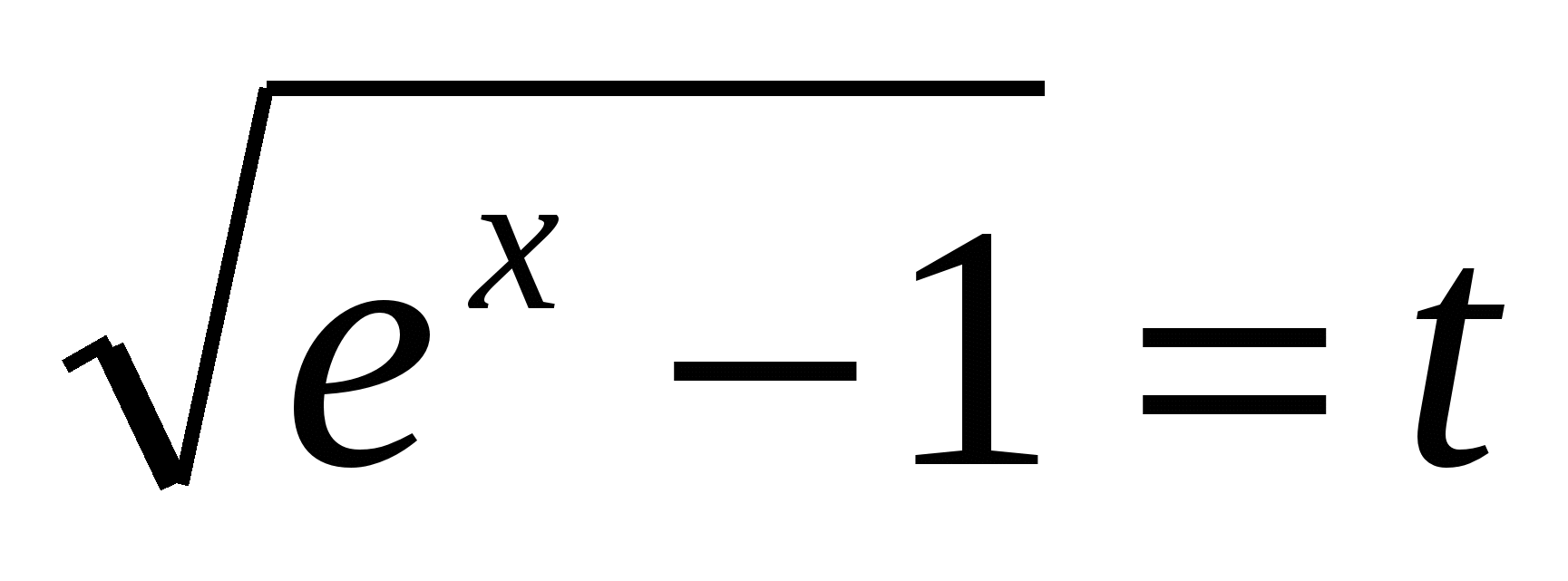 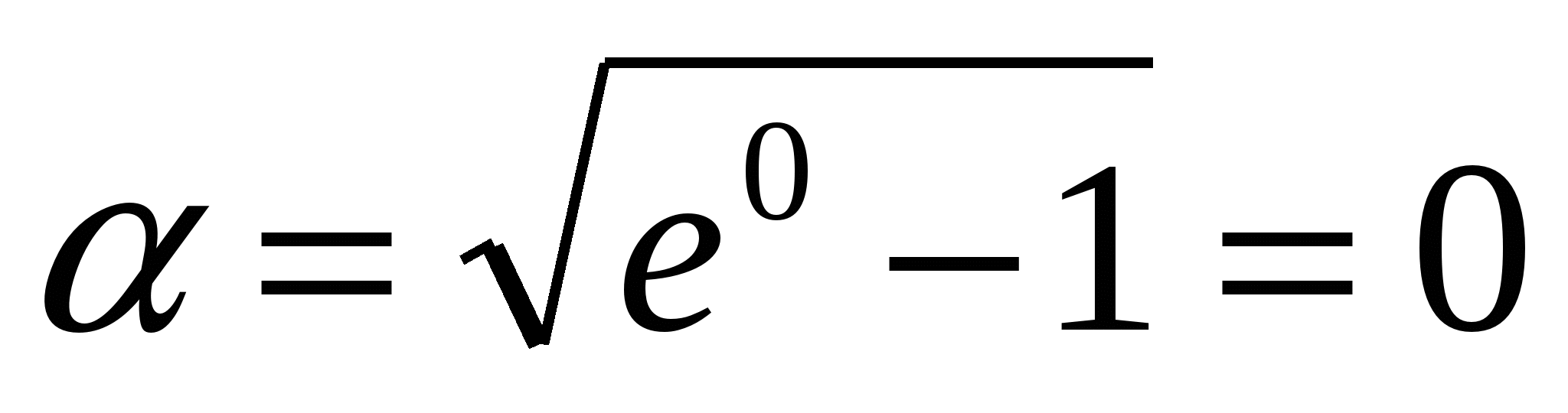 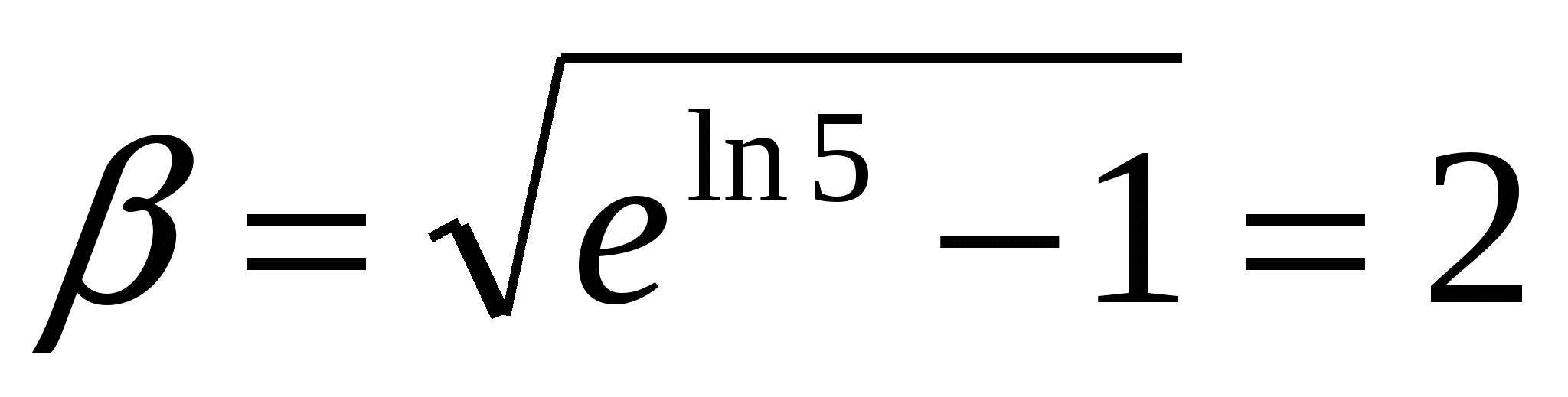 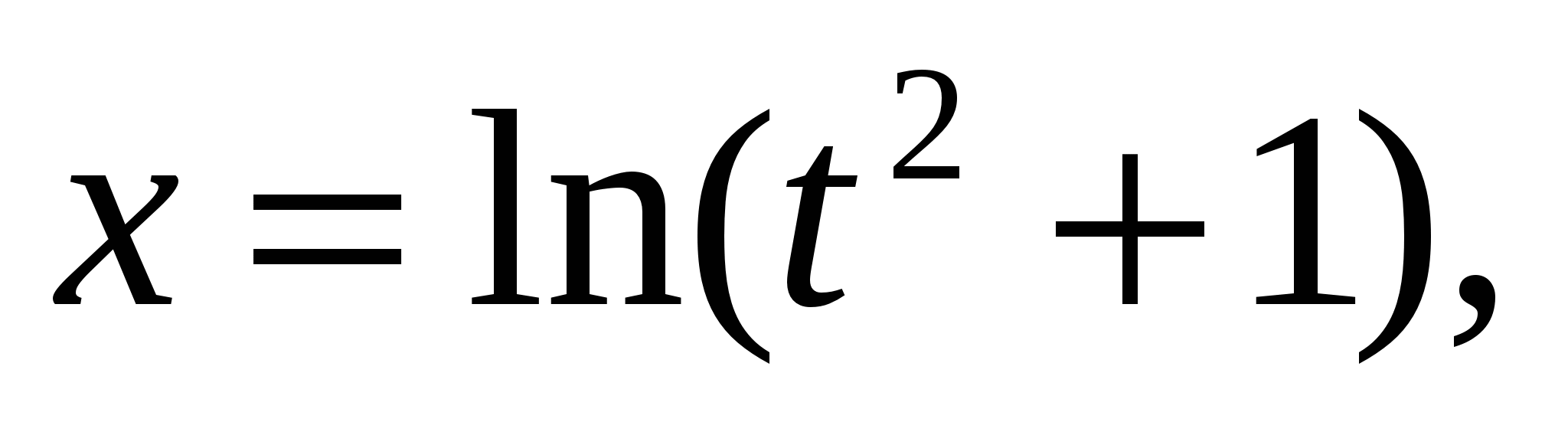 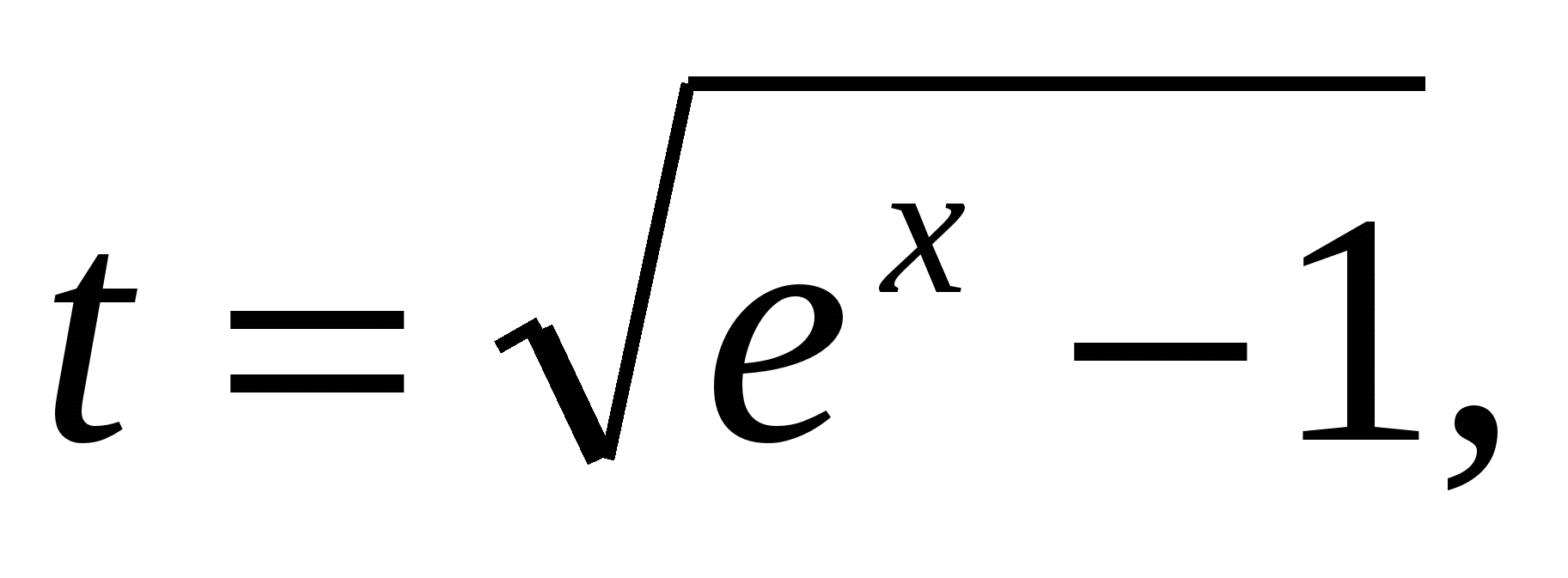 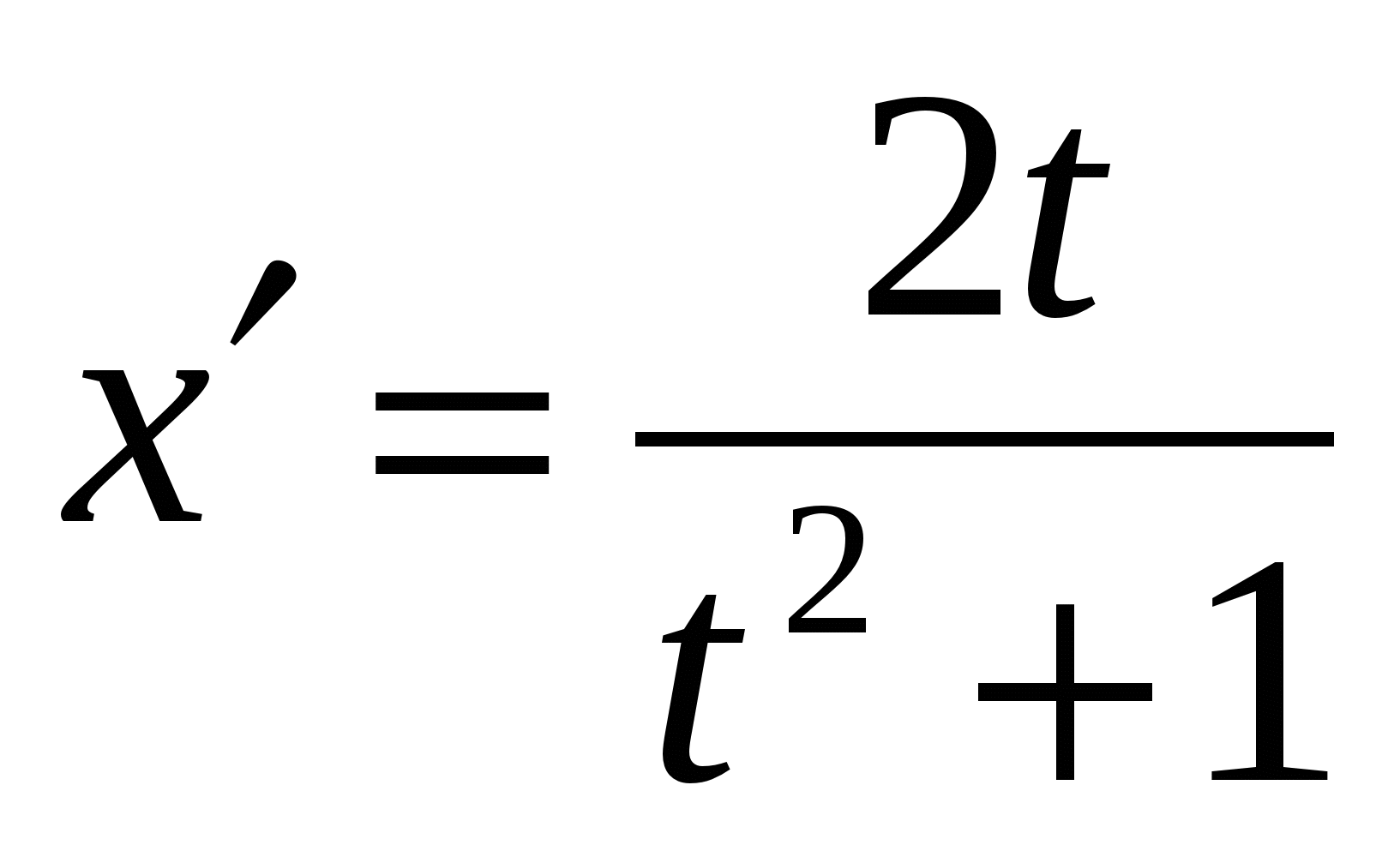 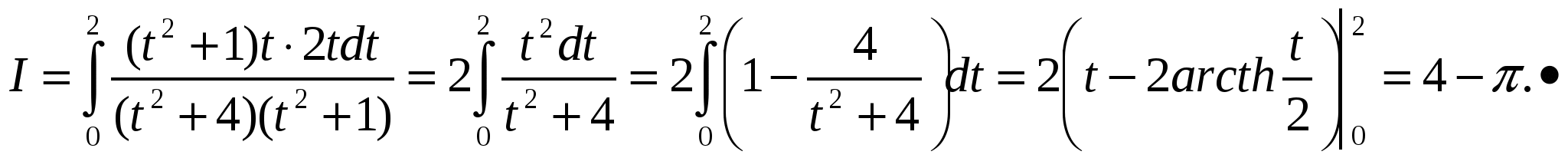 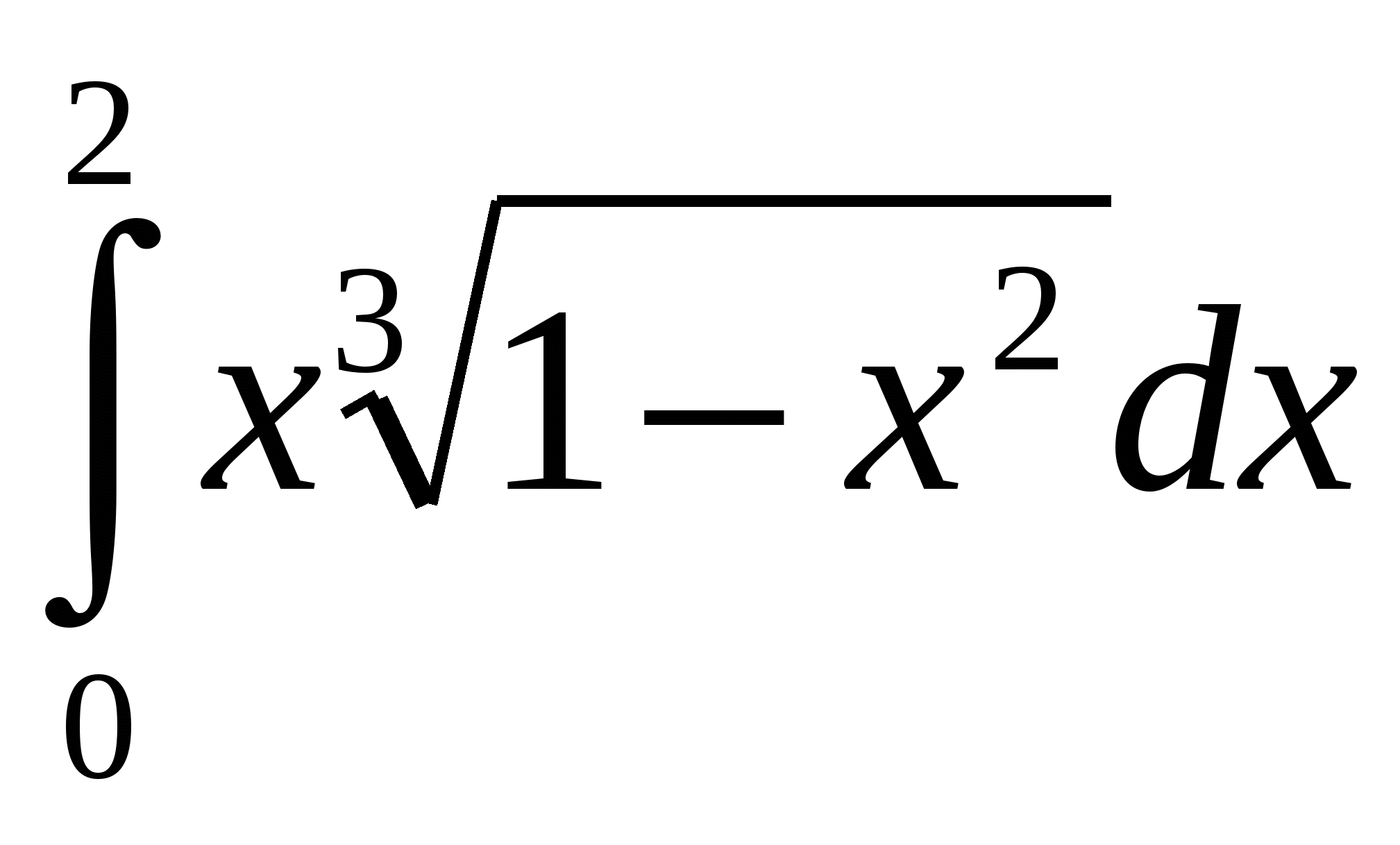 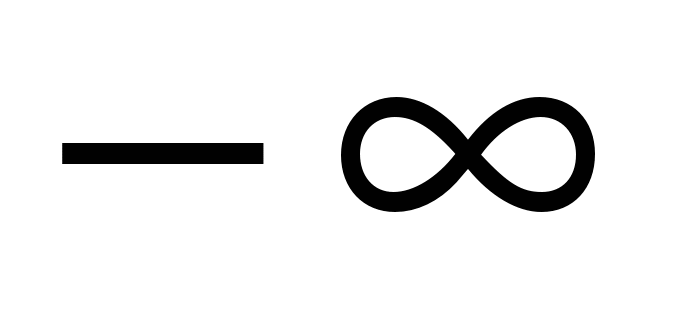 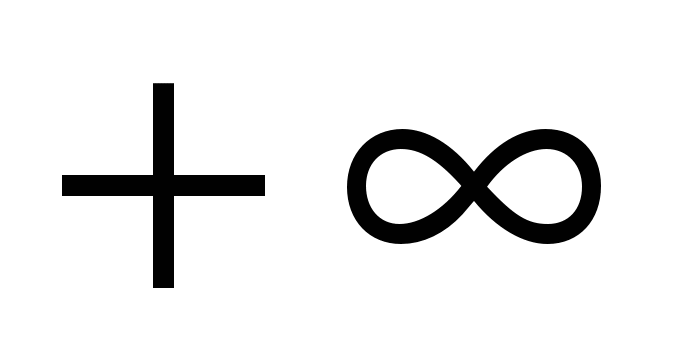 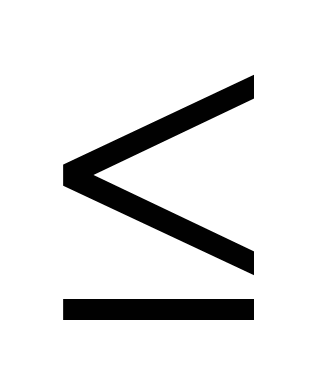 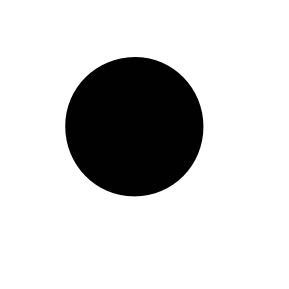 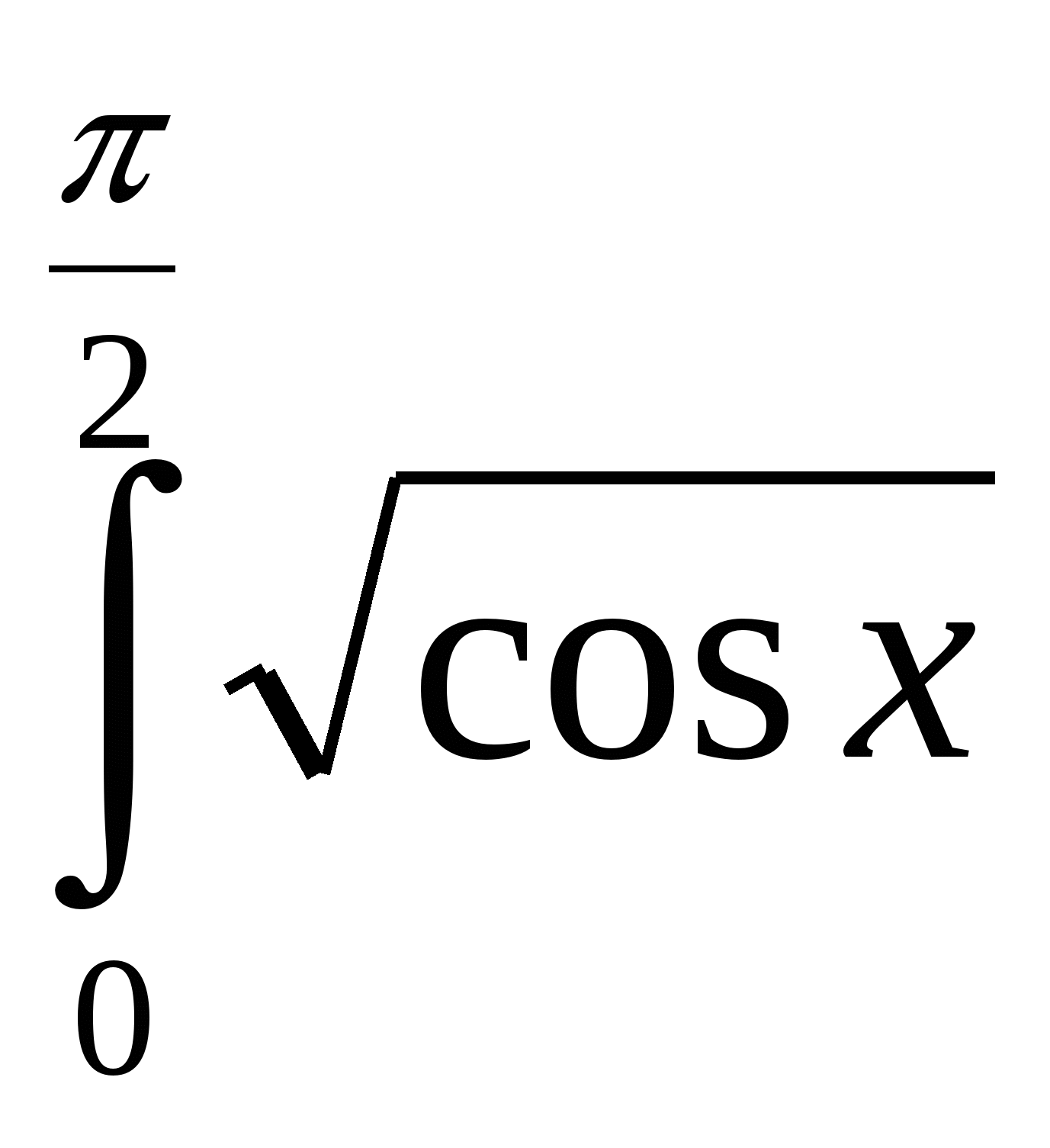 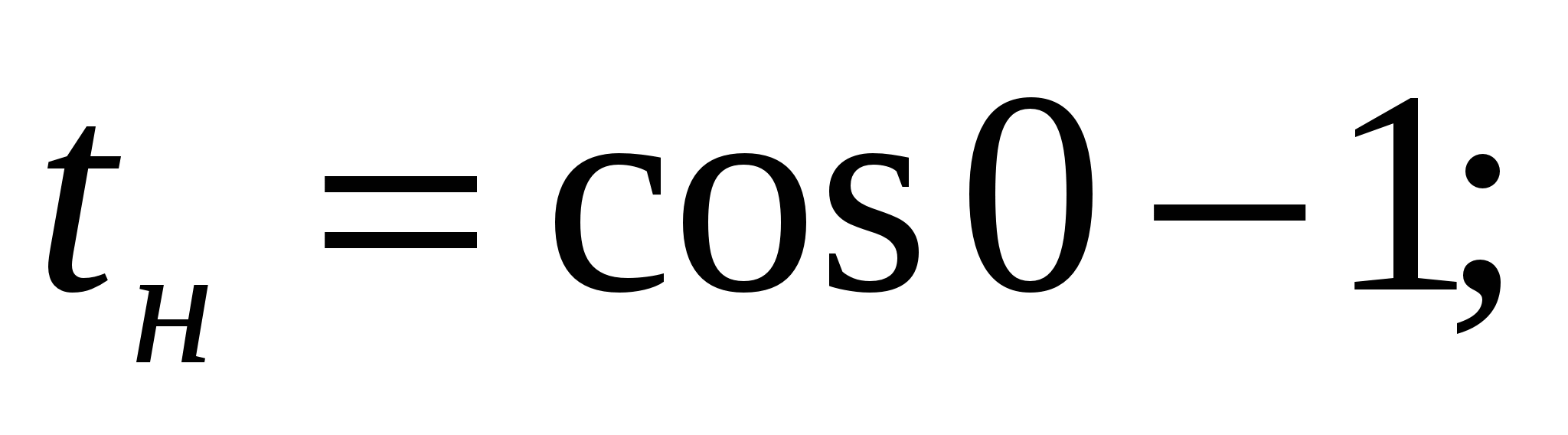 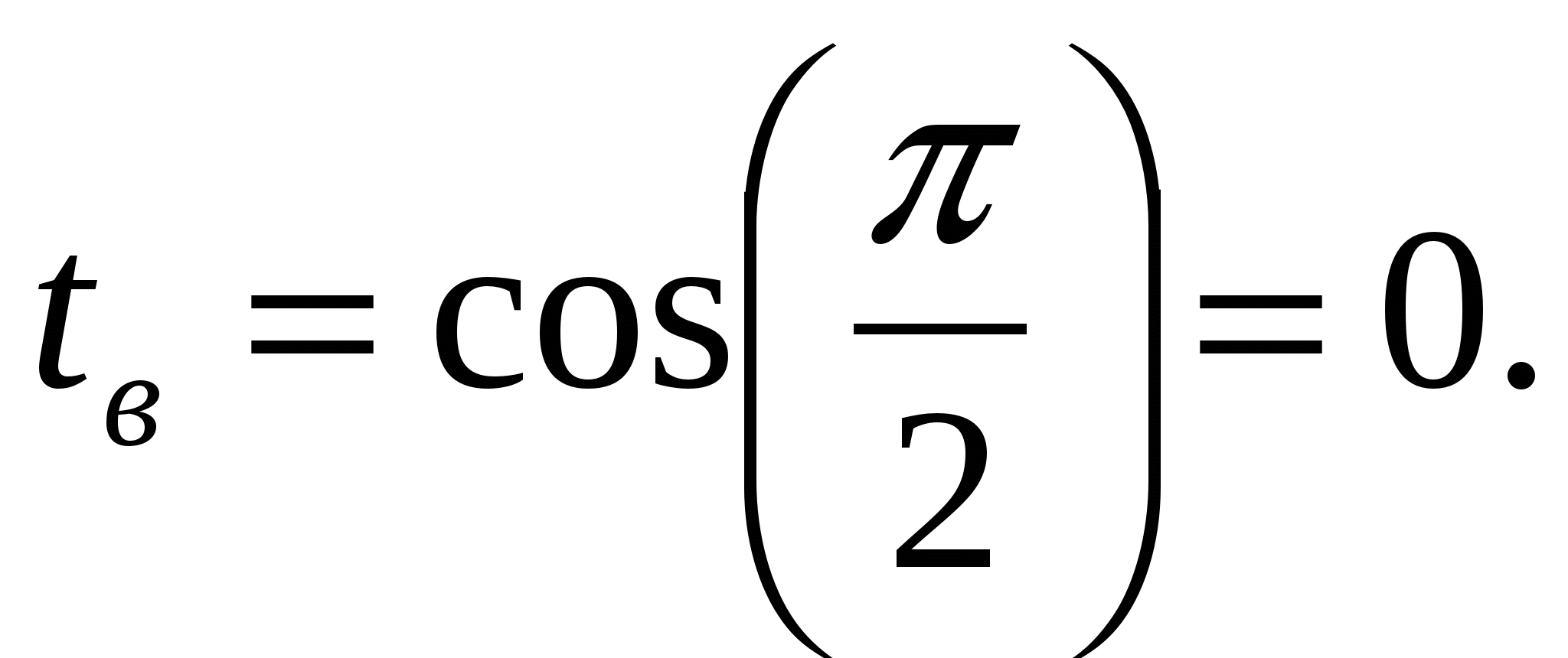 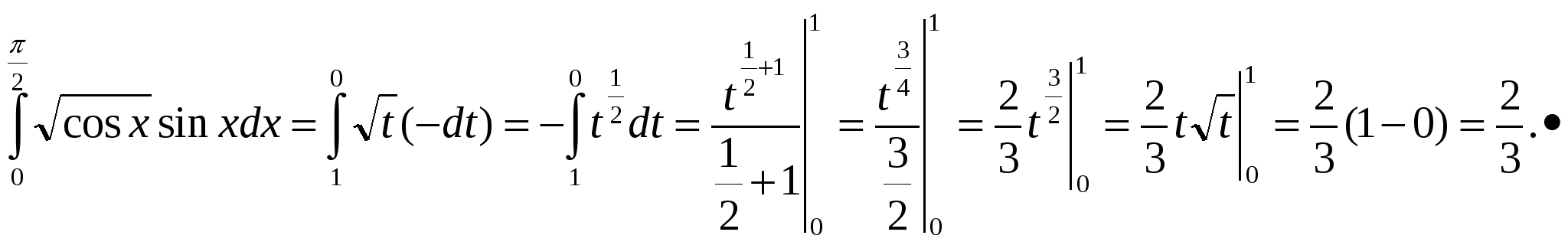 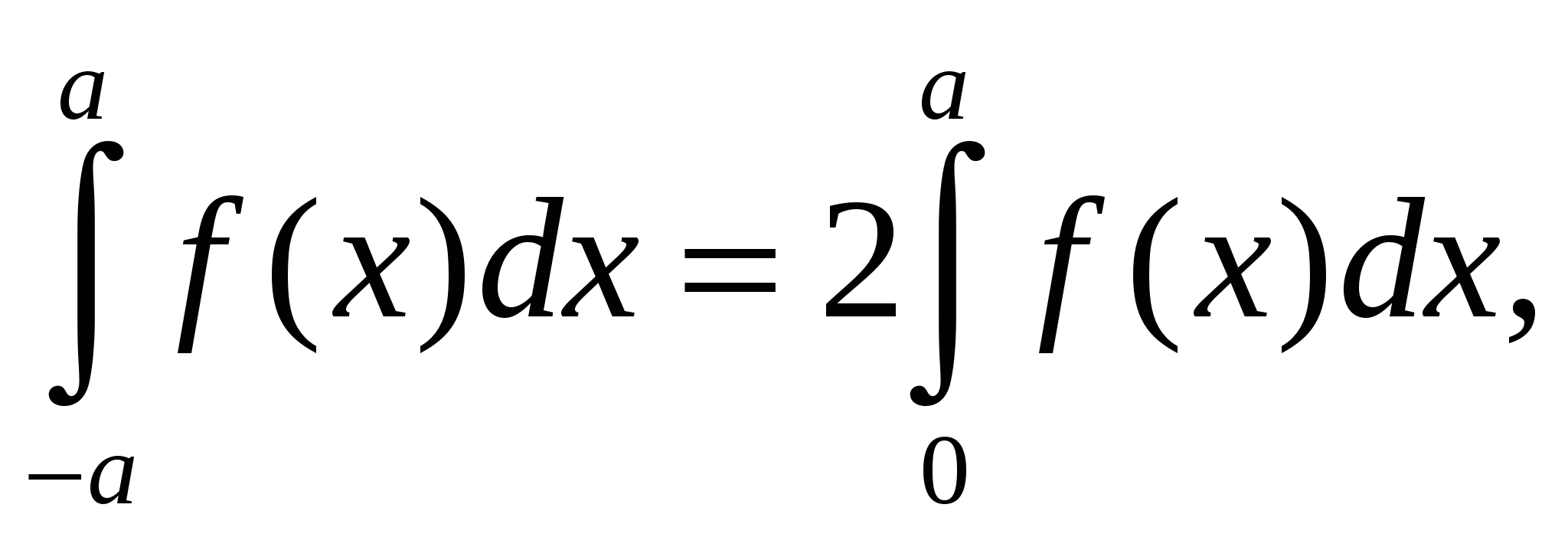 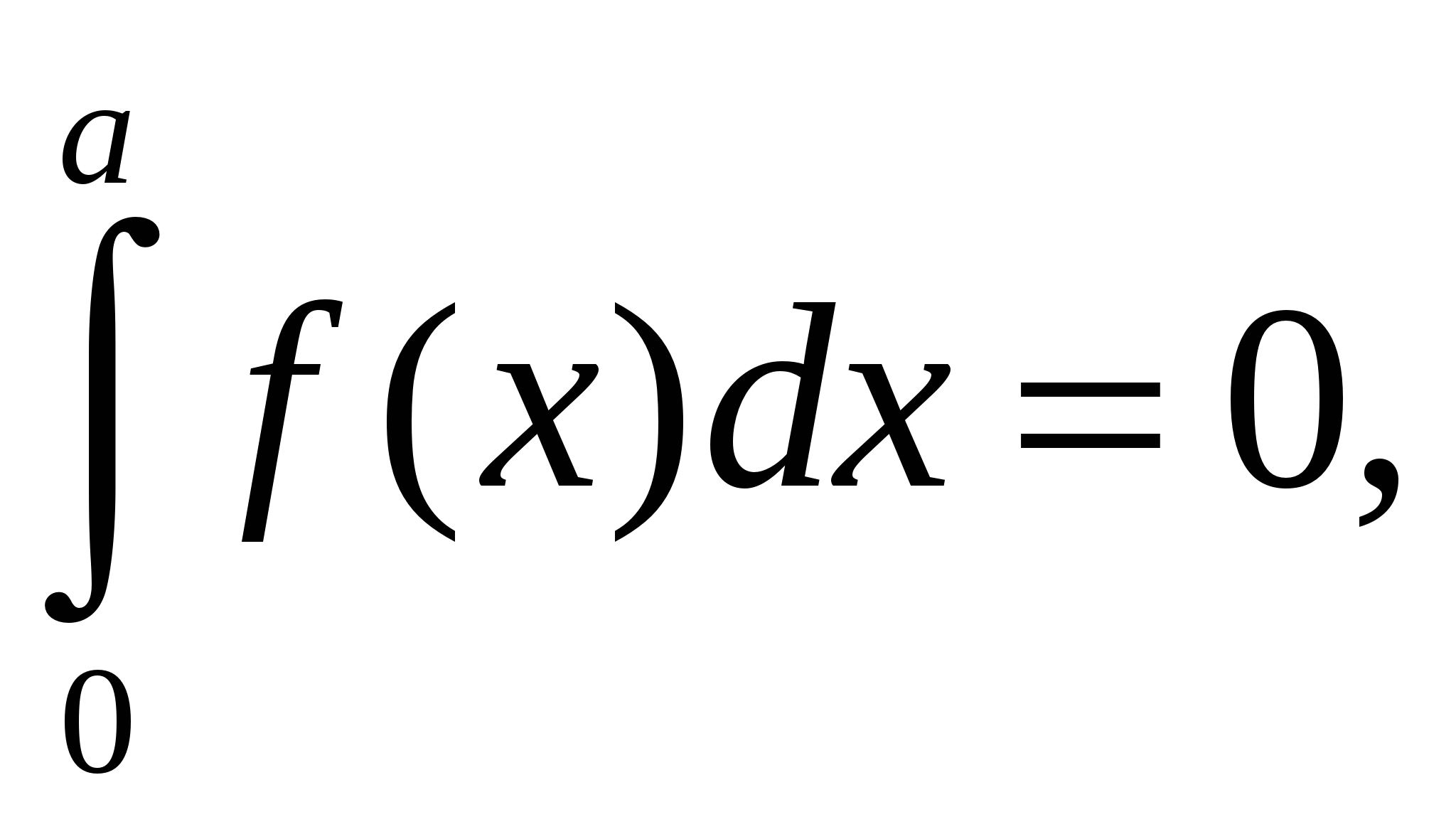 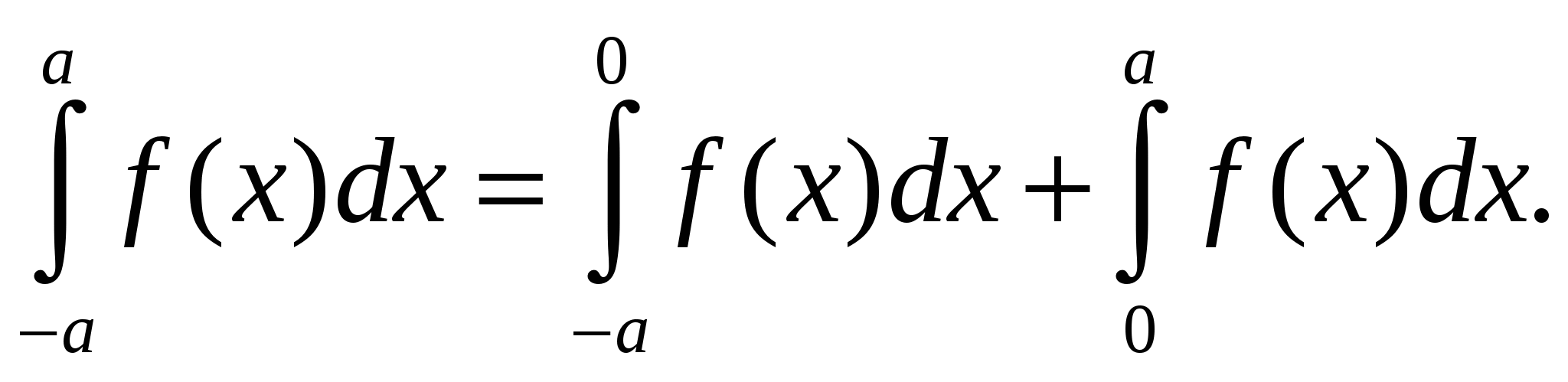 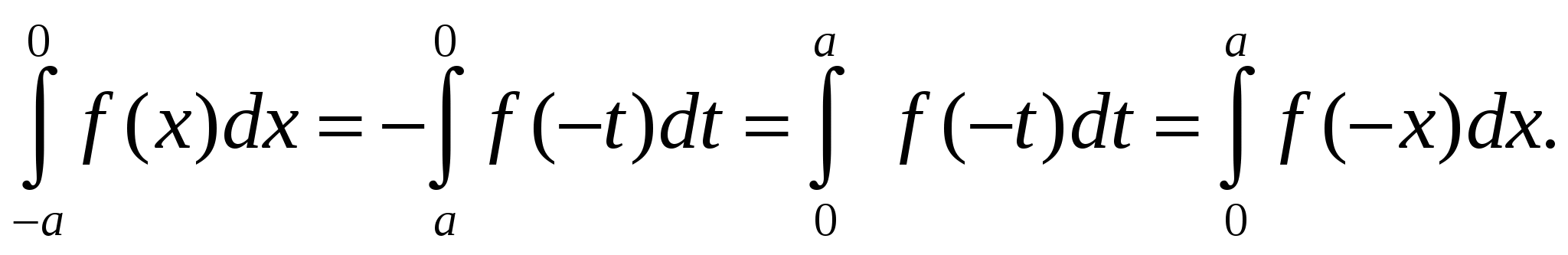 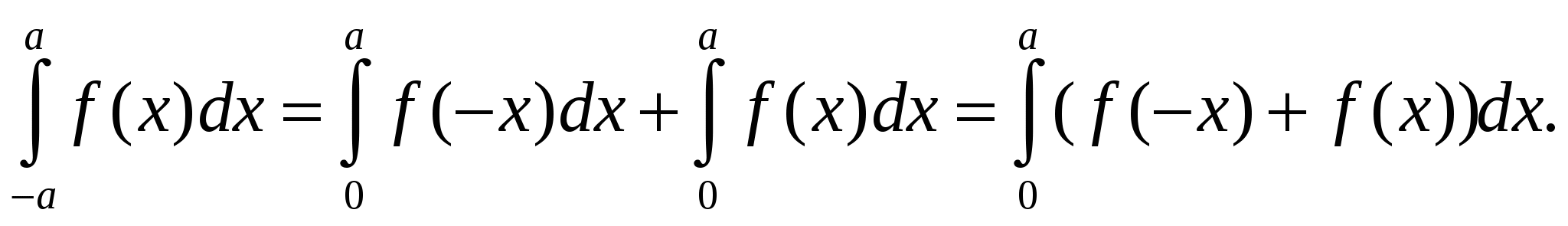 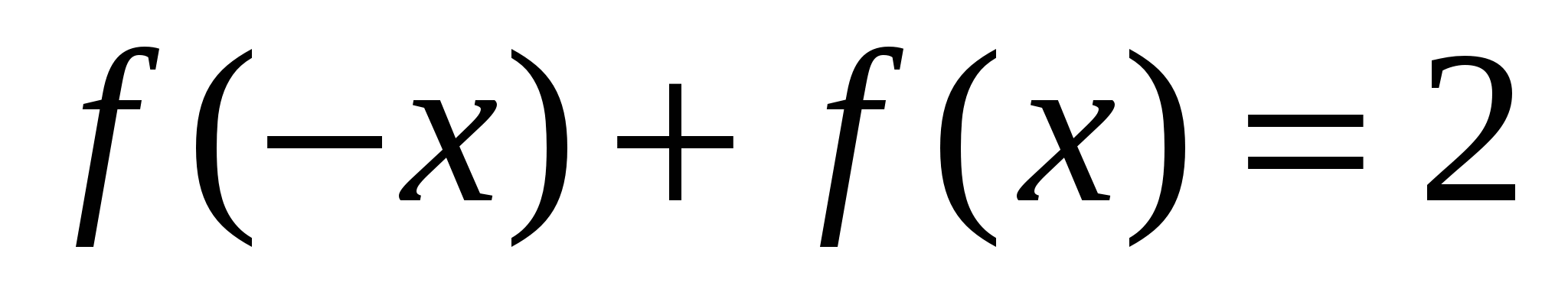 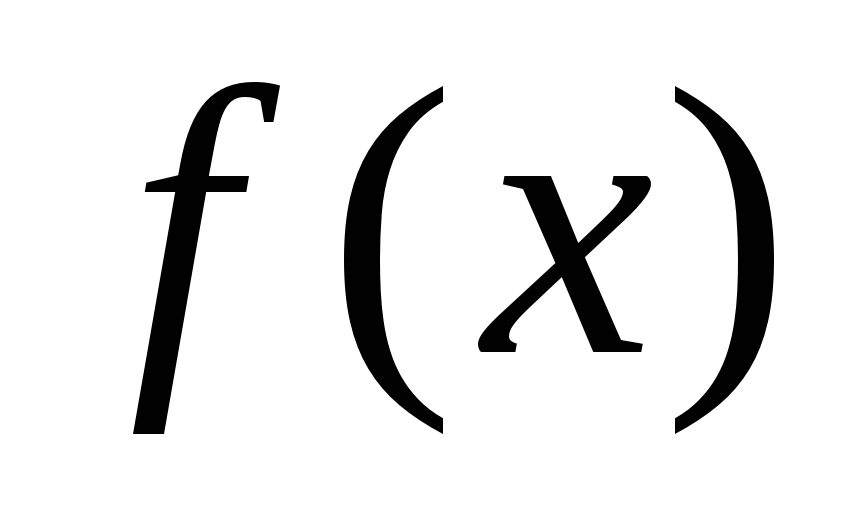 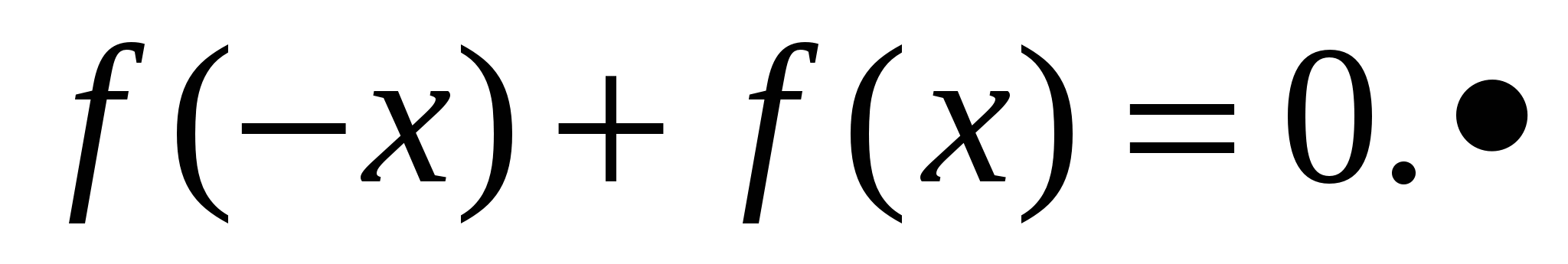 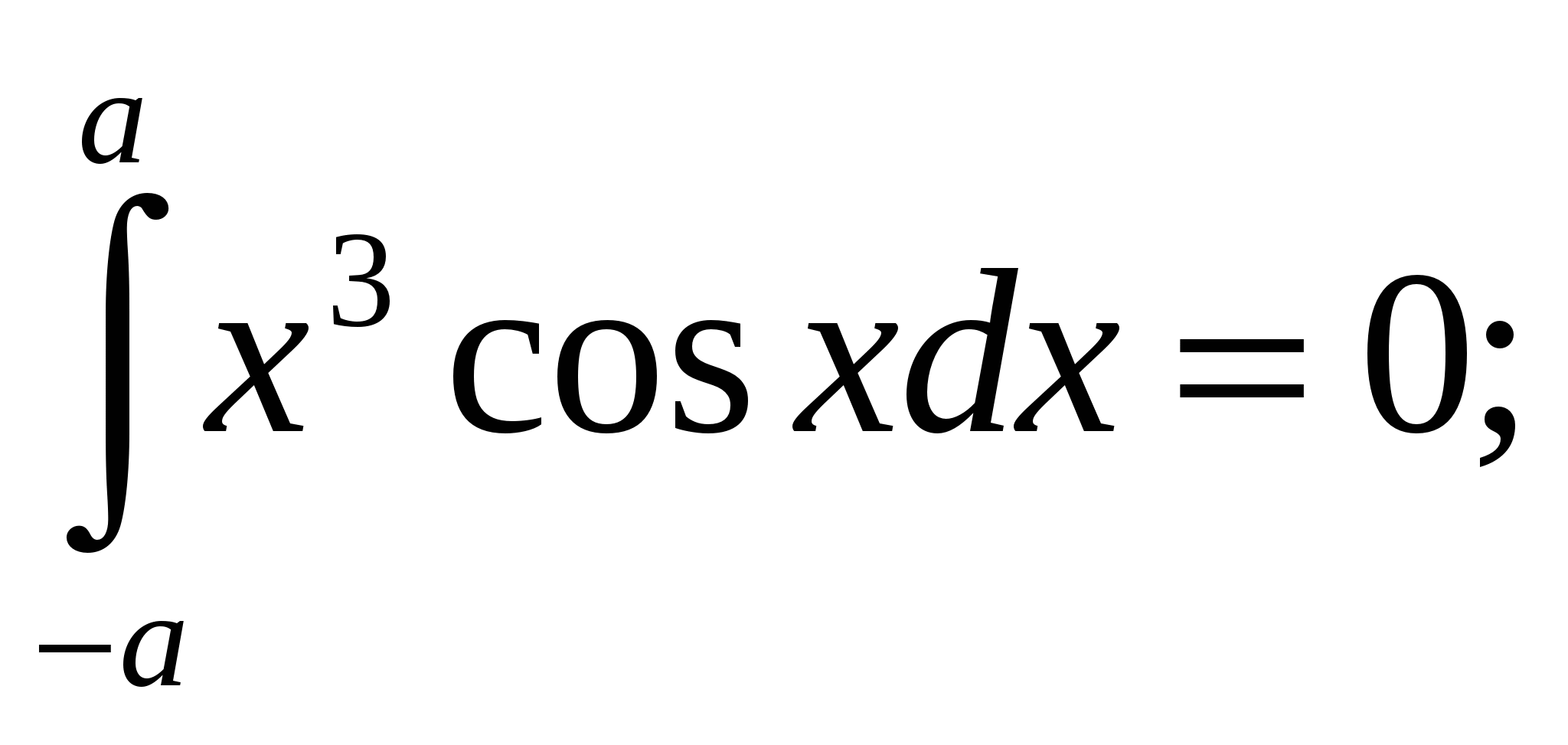 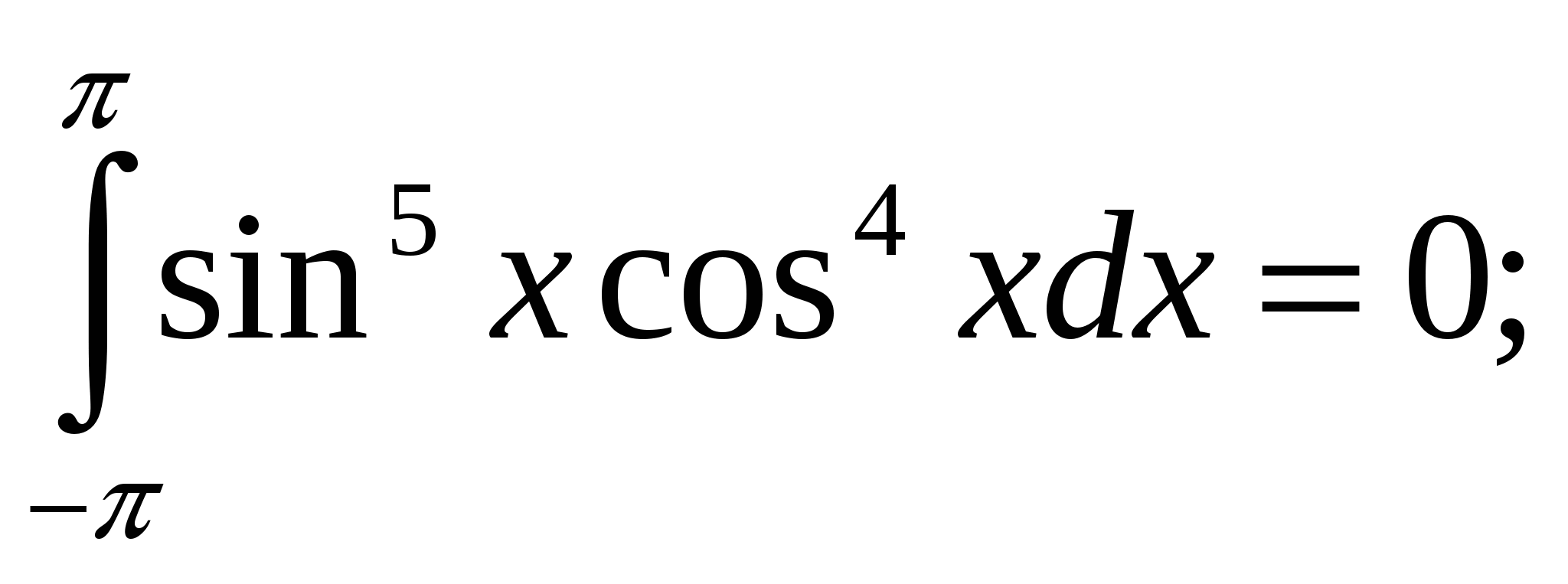 Метод інтегрування частинами
Теорема 2. Якщо функції  i  мається на відрізку [а;b] мають неперервні похідні, то справедлива формула

 (2)

o Оскільки функція uv є первісною функції (uv)' -u'v + uv', то за формулою Ньютона-Лейбніца дістанемо



Скориставшись лінійністю визначеного інтеграла, дістанемо формулу (2).

Формула (2) називається формулою інтегрування частинами визначеного інтеграла.

Всі зауваження відносно формули інтегрування частинами невизначеного інтеграла переносяться і на формулу (2).

Приклади:

Обчислити інтеграли:

a)  б)  в) 

о а) 

б) 



в) 





Отже, звідки



Дістали рекурентну формулу, за якою інтеграл In послідовно зводиться до інтеграла



або до інтеграла



Методом індукції можна довести, що

 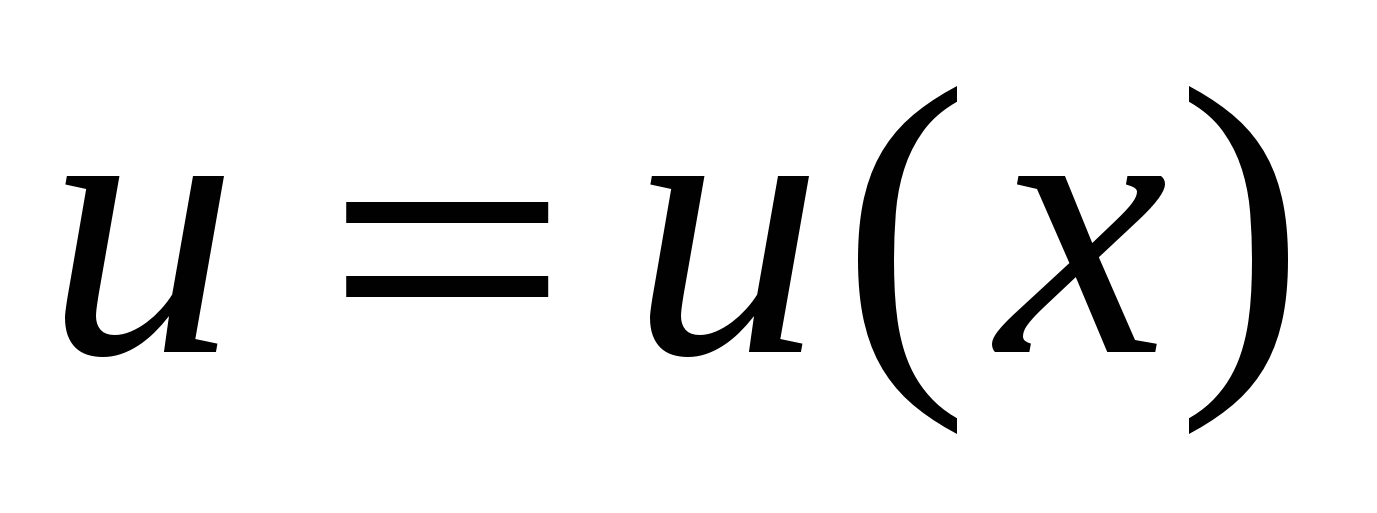 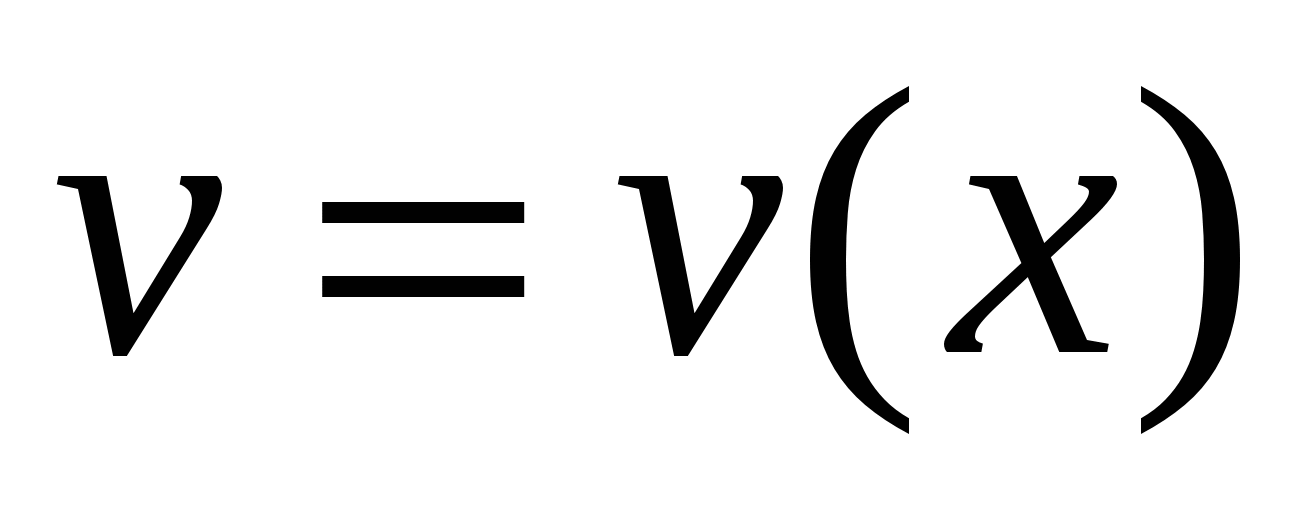 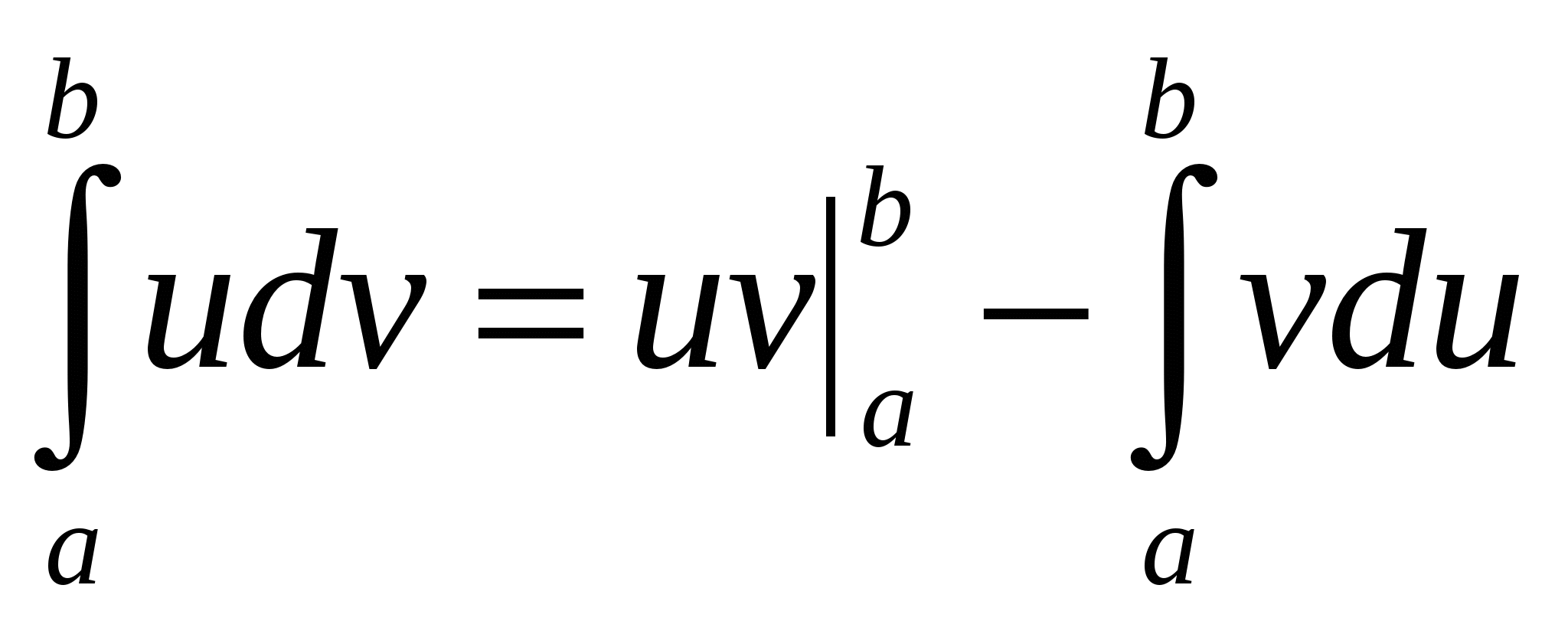 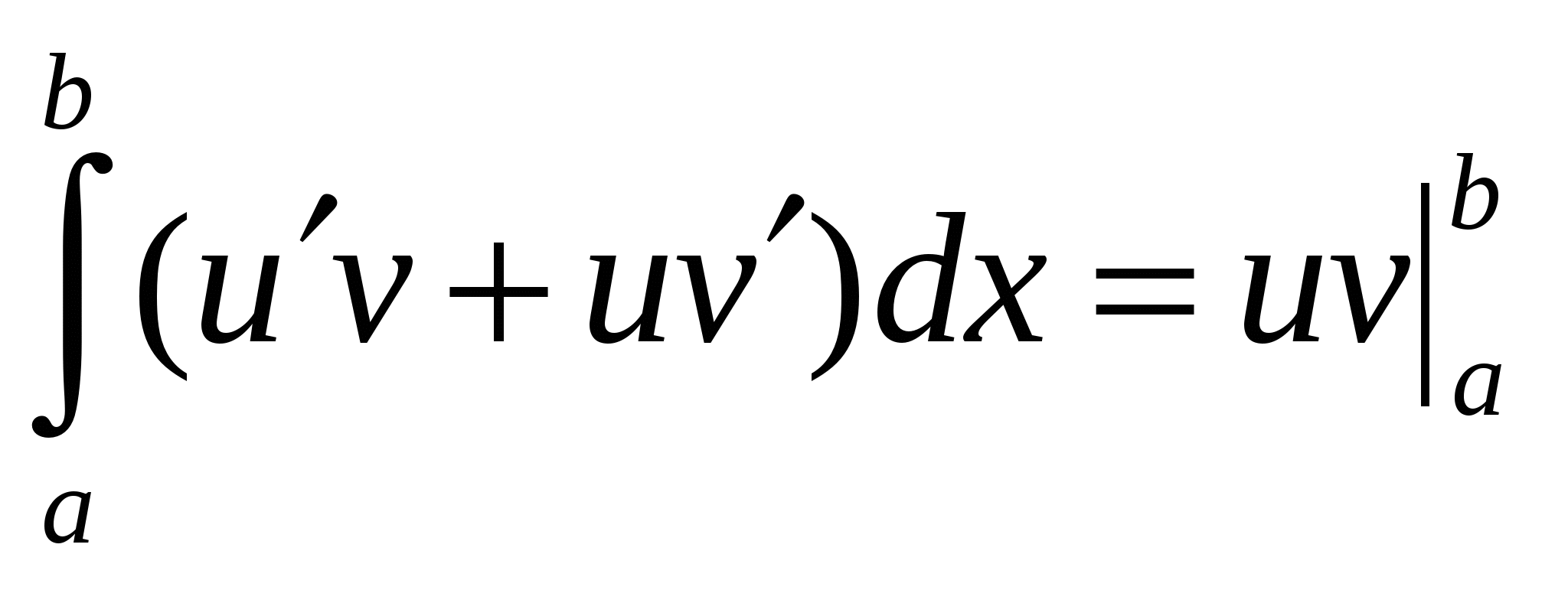 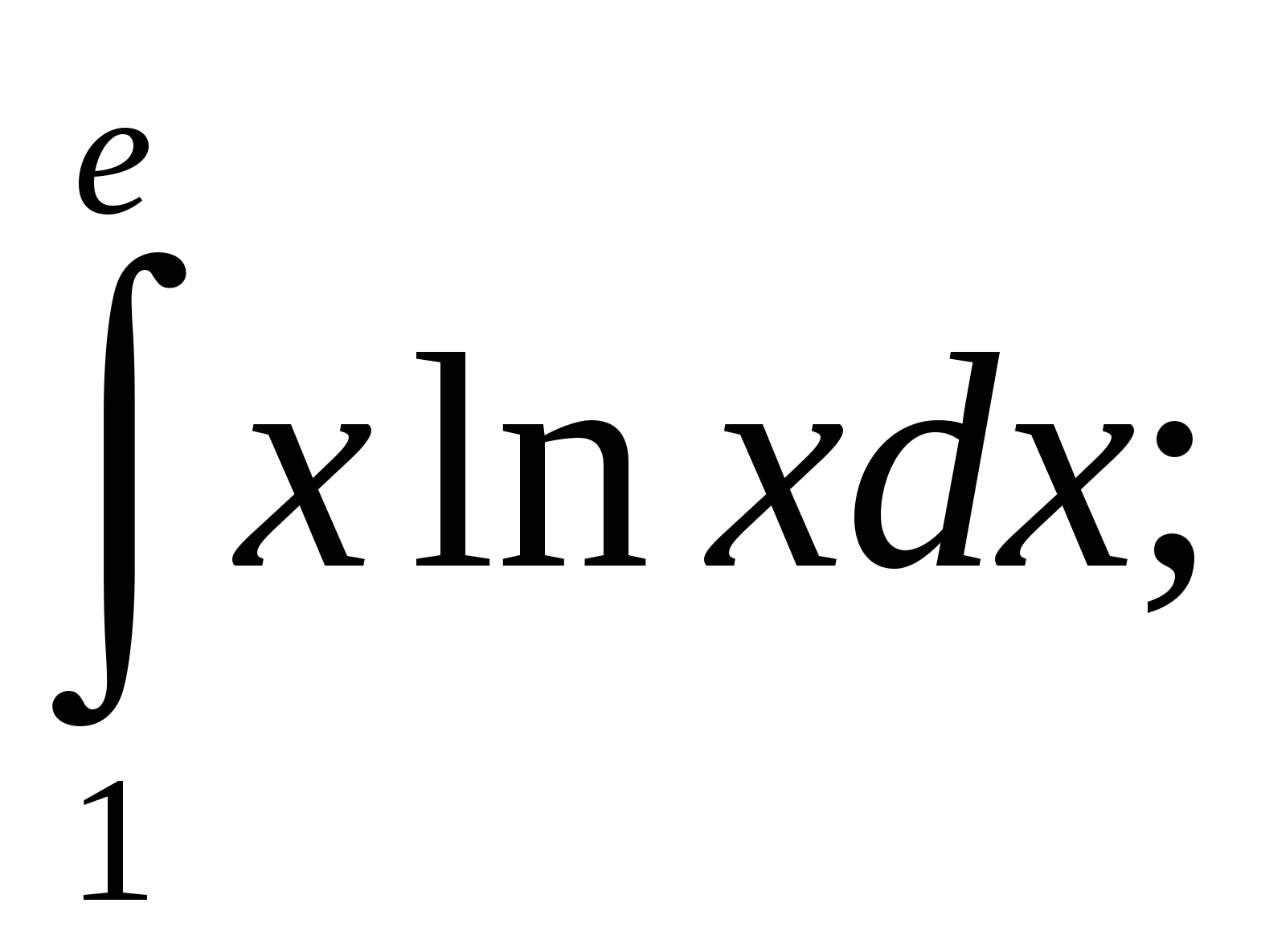 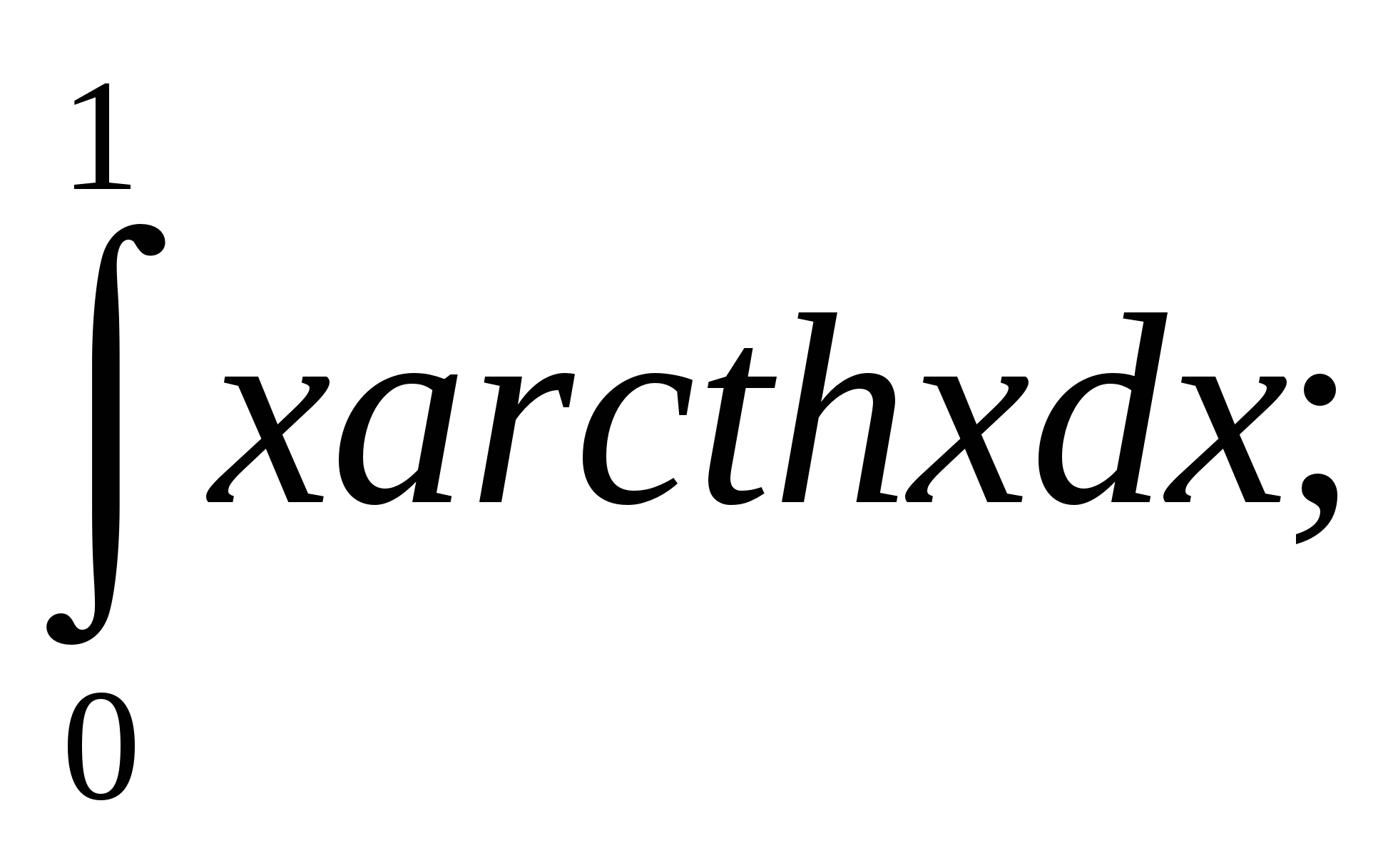 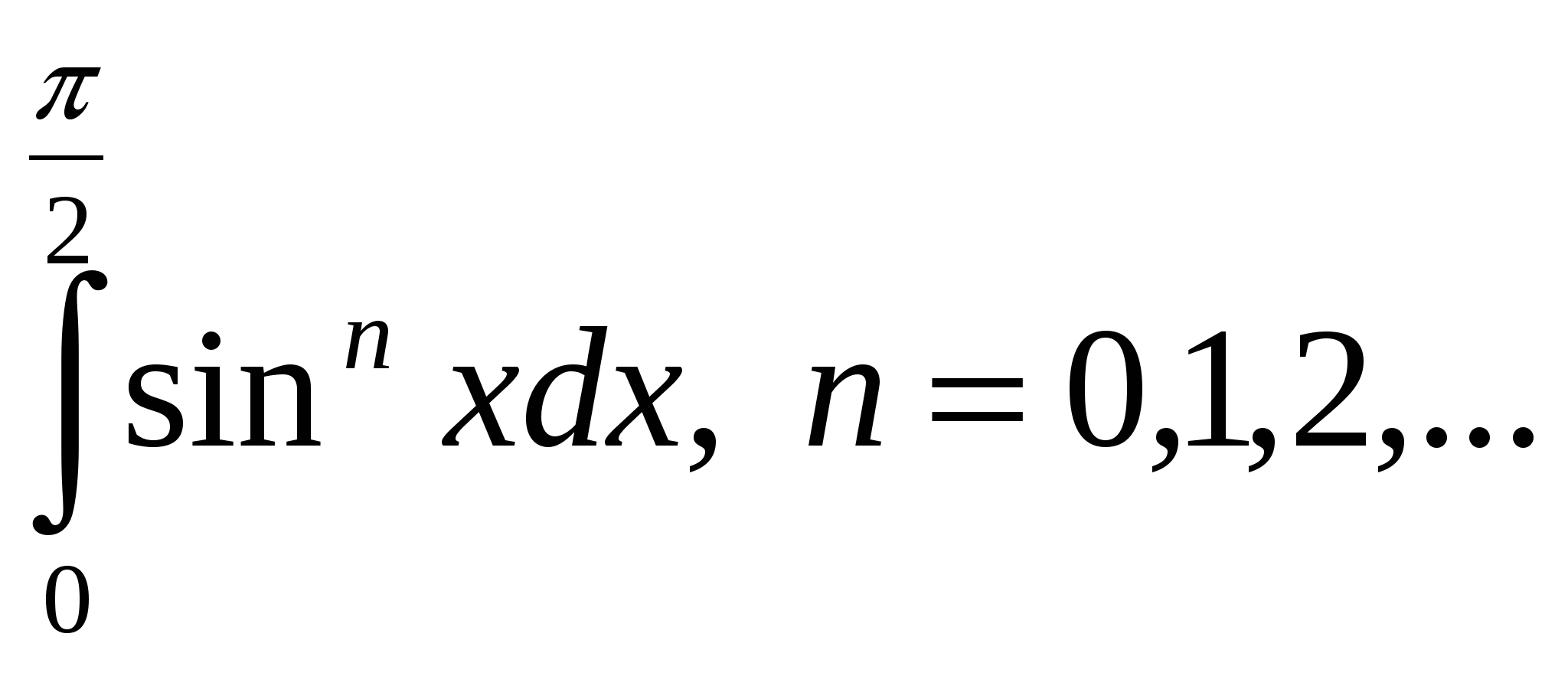 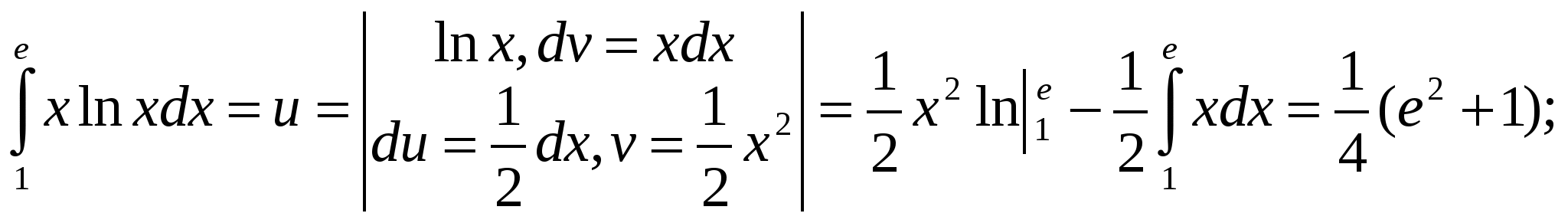 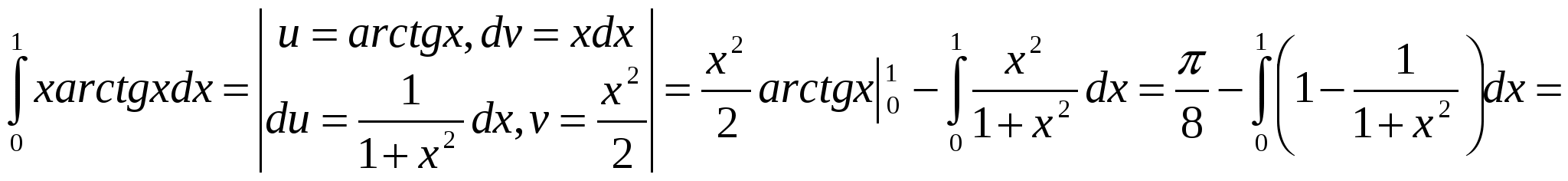 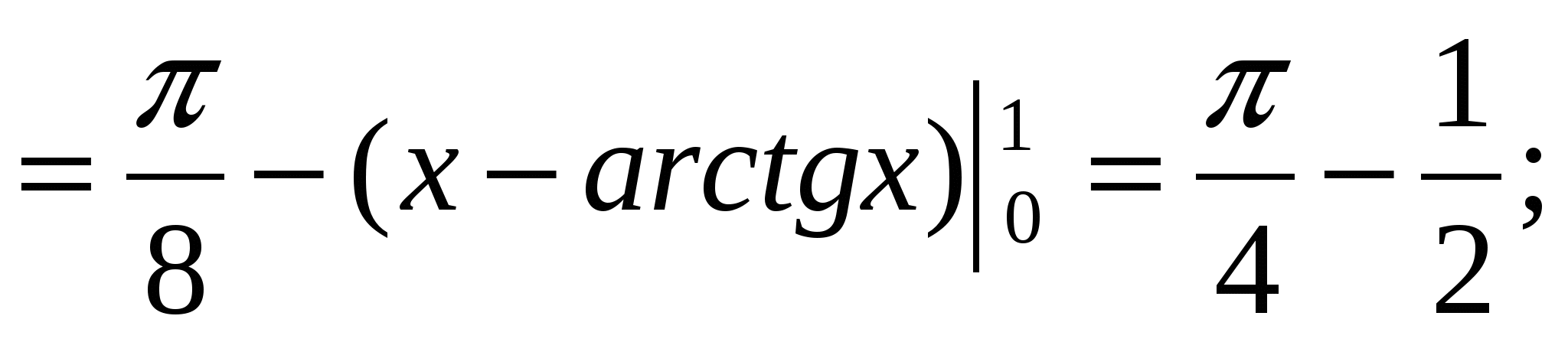 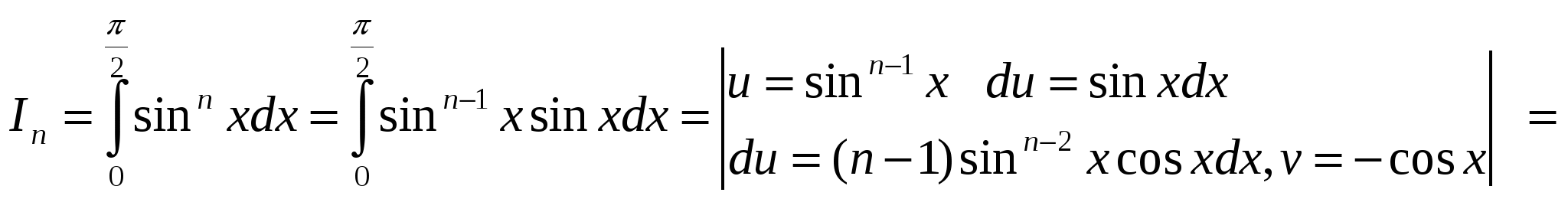 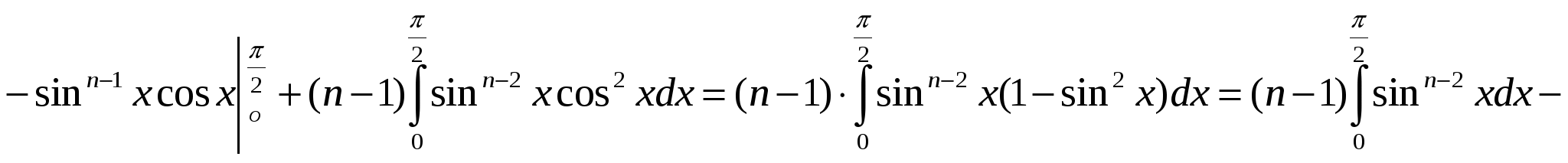 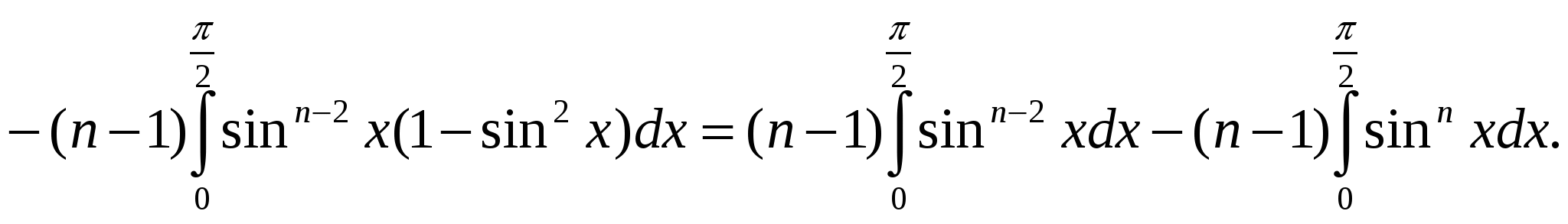 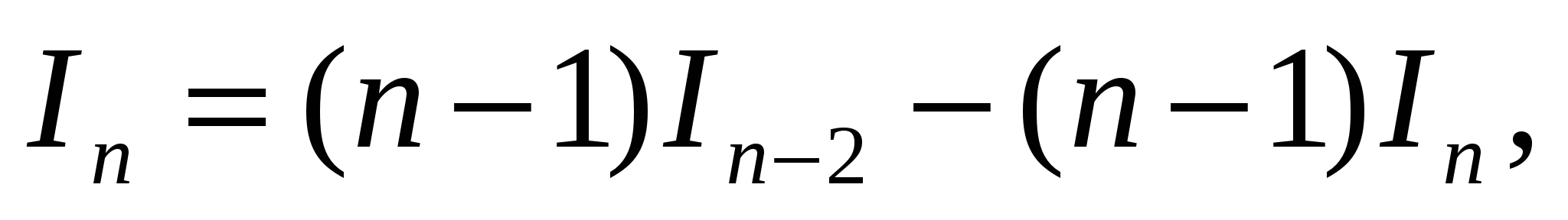 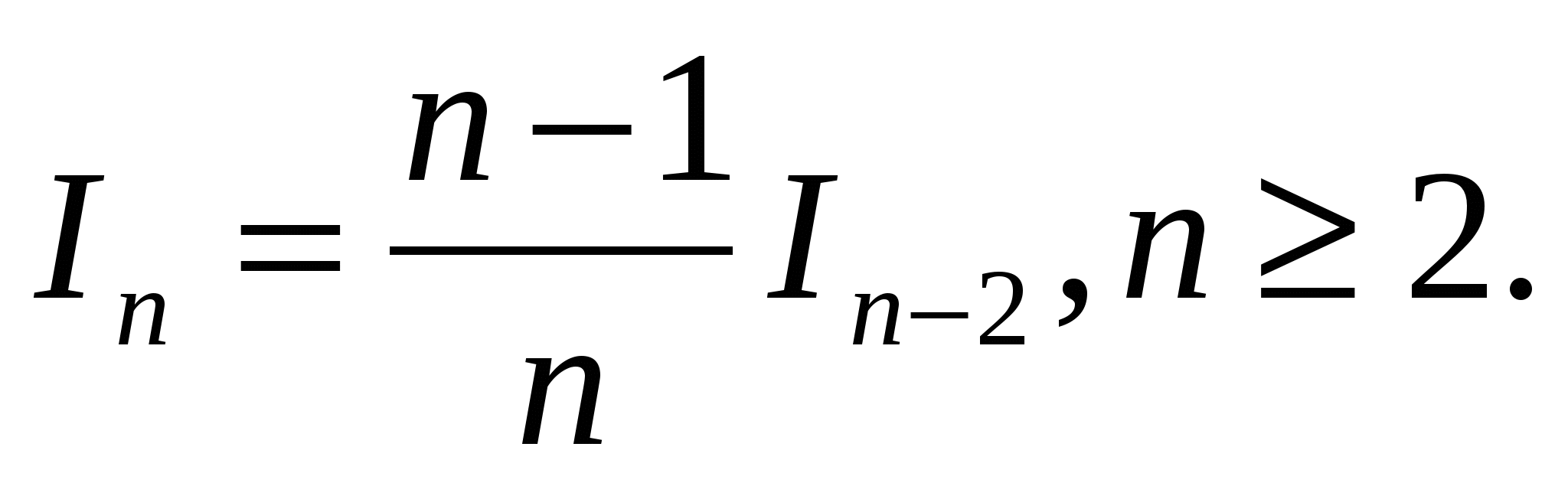 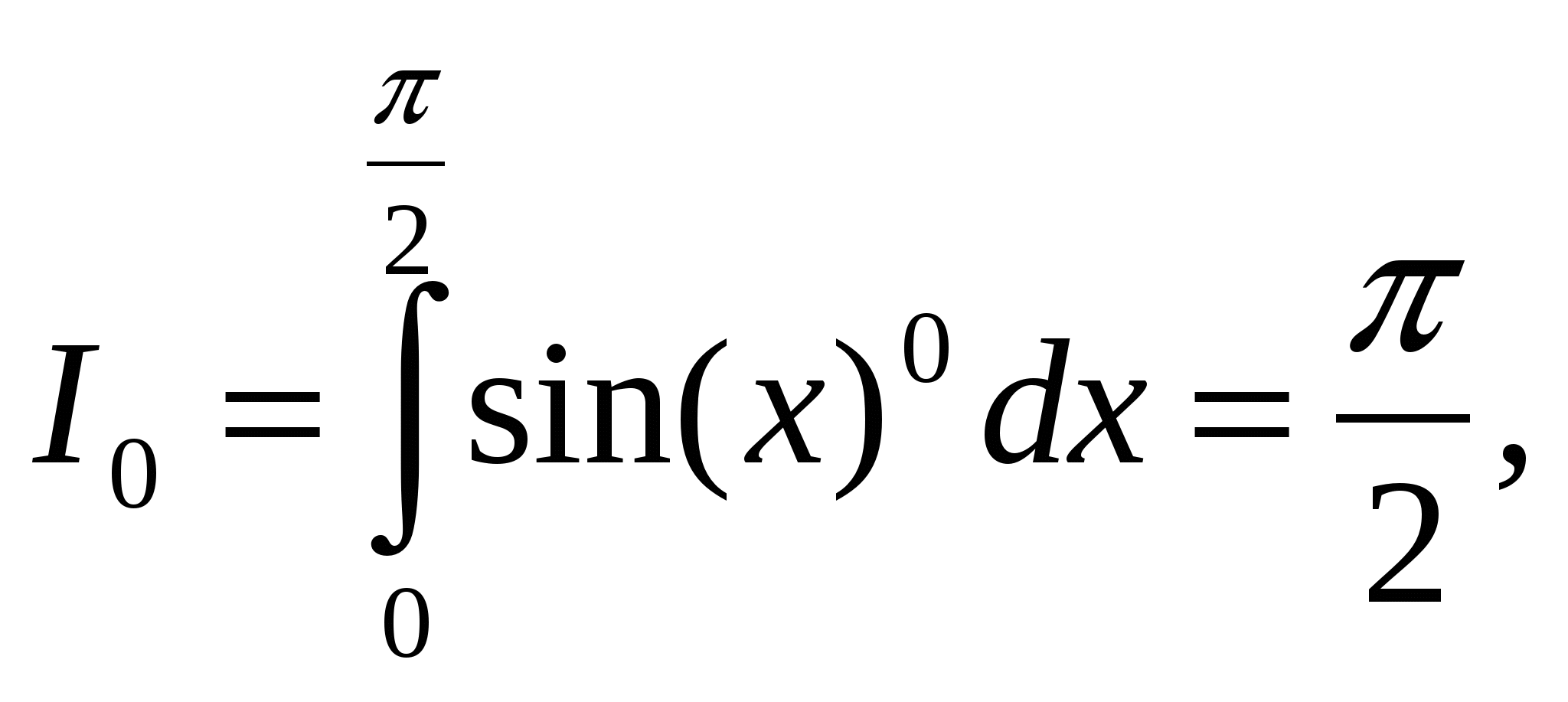 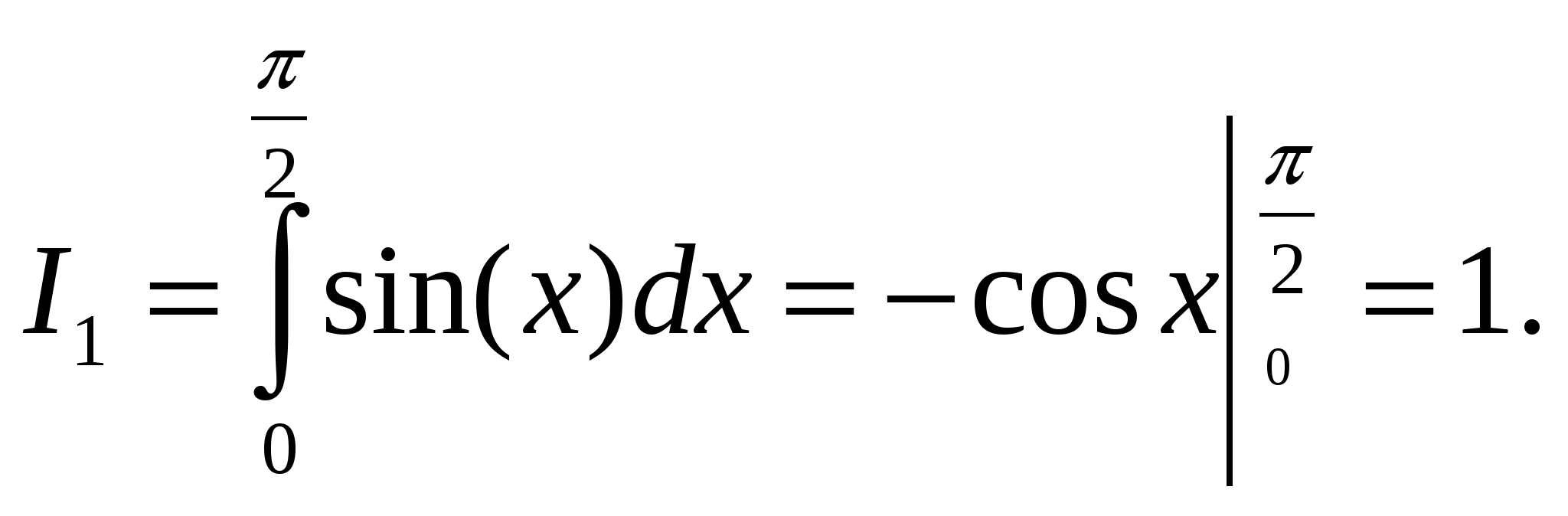 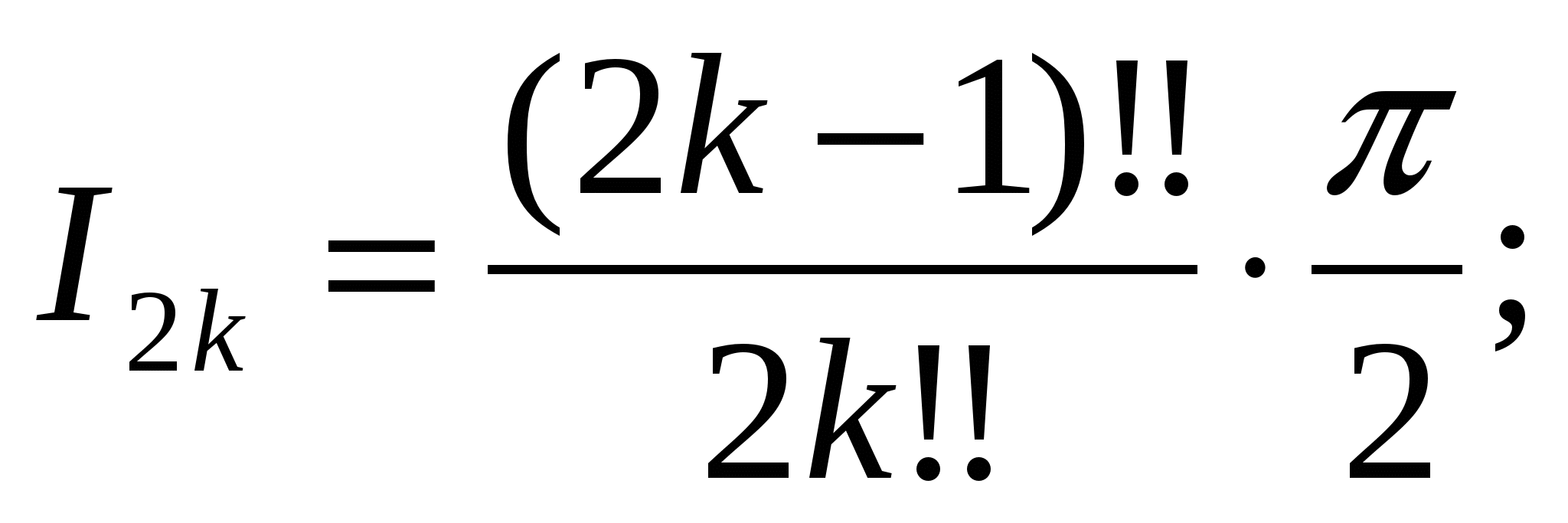 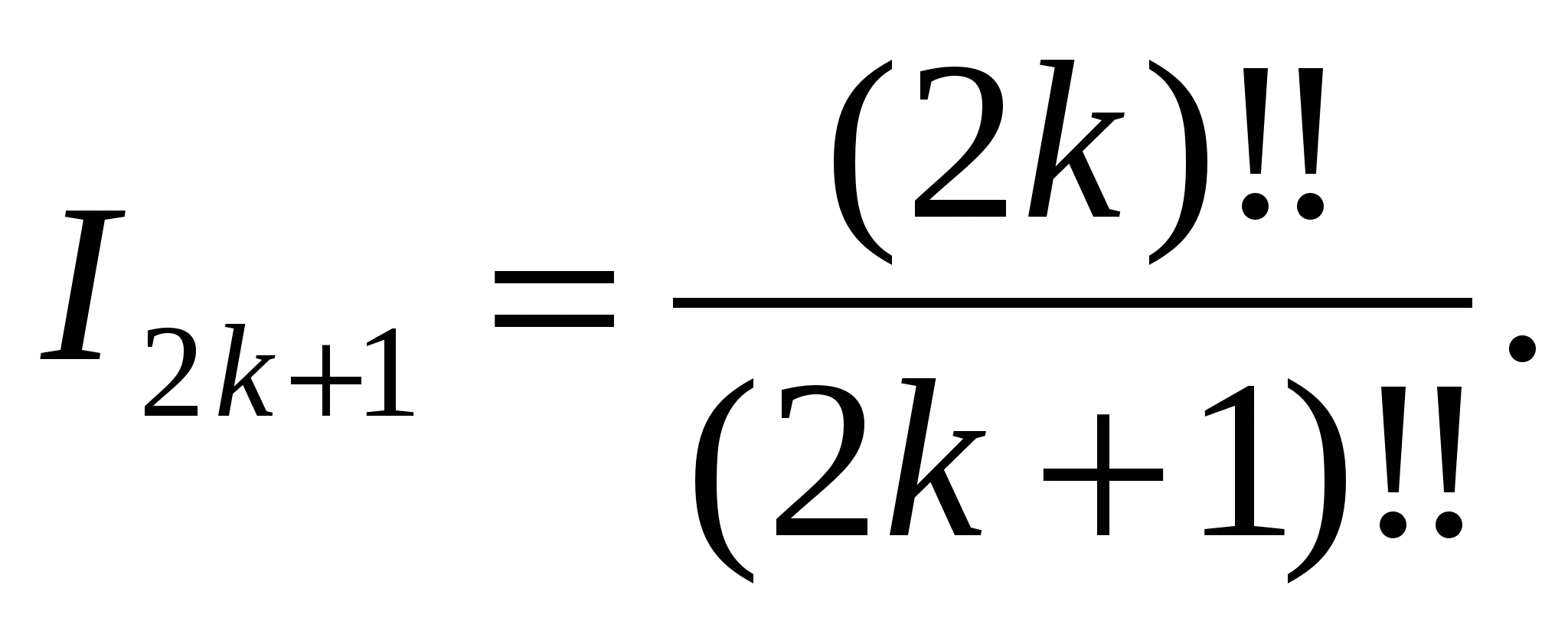 25.0, 26.03Тема уроку: Визначений інтеграл та його властивості, Формула Ньютона — Лейбніца.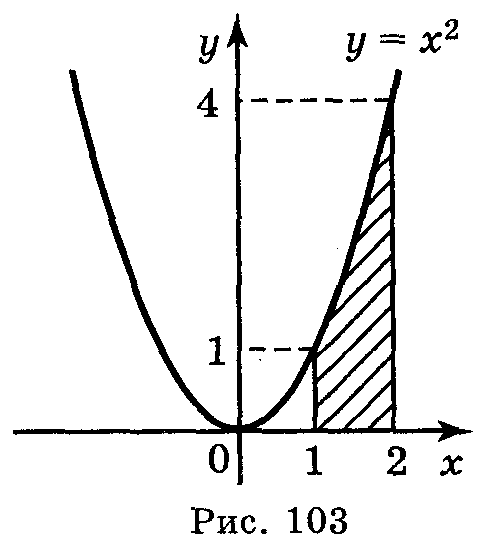 Площа криволінійної трапеції.Площу криволінійної трапеції можна обчислити за формулою S = F(b) - F(a), де F(x) — будь-яка первісна функція f(x).Приклад 1. Побудуйте, криволінійну трапецію, обмежену лініями f(x) = x2, x = 1, x = 2, у = 0. Обчисліть її площу.Розв'язанняКриволінійна трапеція зображена на рис. 103.Однією з первісних для функції f(x) = х2 є F(x) = .Отже, S = F(2) - F(1) = Відповідь: .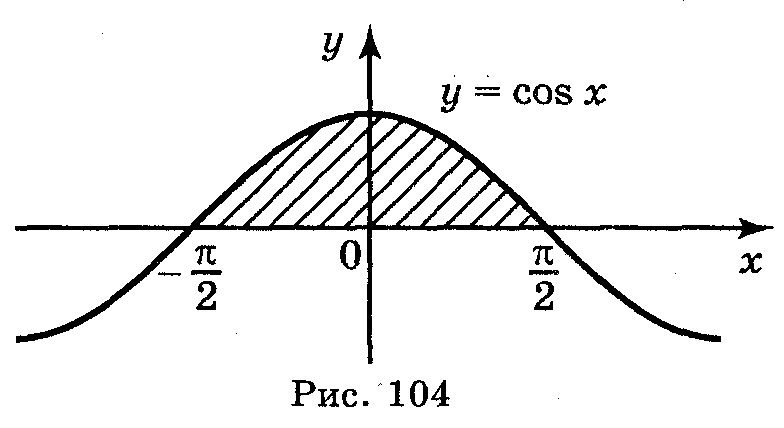 Приклад 2. Побудуйте криволінійну трапецію, обмежену лініями  у = cos x, у = 0, , Розв'язанняКриволінійну трапецію зображено на рисунку 104. Одна із первісних функції у=cosх є F(x) = sin x, тоді Відповідь: 2.Виконання вправ1. Обчислити площі фігур, обмежених лініями:а) у = x2, у = 0, х = 2;б) у = x3, у = 0, x = 2;в) y = sin х, у = 0, х = 0, х = π;г) у = ; у = 0, х = 1, х = 4.Відповідь: а) 22;      б) 4;        в) 2;        г) 4Формула Ньютона— Лейбніца.Порівнюючи формули площі криволінійної трапеції і S = F(b) - F(a), робимо висновок: якщо F(x) — первісна для функції f(x) на відрізку [а; b], то  .  Ця формула називається формулою Ньютона-Лейбніца. Ця формула правильна для будь-якої неперервної на відрізку [а; b] функції f(x), пов'язує поняття інтеграла й первісної для даної функції, є правилом обчислення інтегралів.Для зручності запис різниці F(b) - F(a) прийнято скорочено позначати . При такому позначенні формула Ньютона-Лейбніца набирає вигляду:Приклад 1. Обчисліть Розв'язанняОскільки для х2 однією із первісних є , то .Відповідь: 3.Приклад 2. Обчисліть .Розв'язанняВідповідь: .Із властивостей первісної і формули Ньютона-Лейбніца випливають основні властивості інтеграла.  Інтеграл суми (різниці) функцій дорівнює сумі (різниці) інтегралів :.2) Постійний множник можна виносити за знак інтеграла: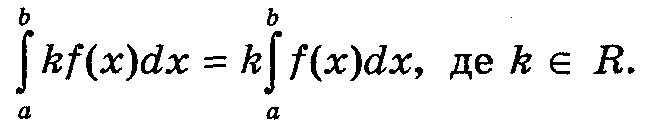 3) Якщо с є [а; b], то  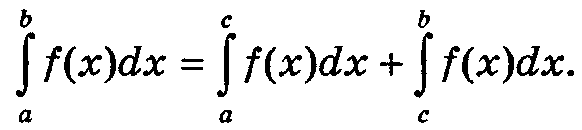 4)  де ρ є R, k є R.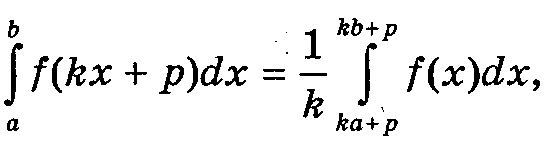 Доведемо ці рівності: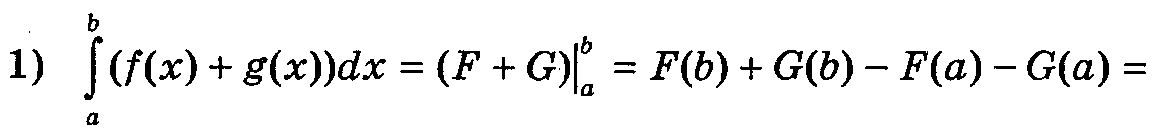 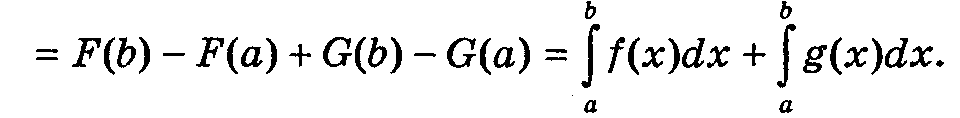 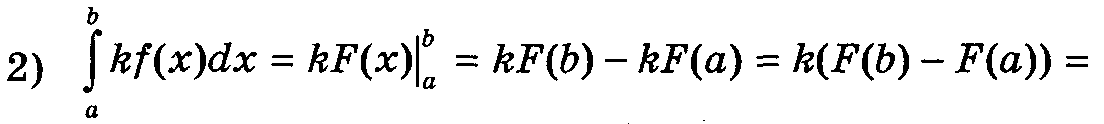 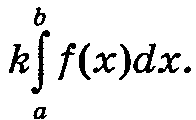 3) Цю властивість інтеграла наочно видно із властивостей площі: площа всієї криволінійної трапеції, з основою [а; b] дорівнює сумі площ трапецій з основами [а; с] і [с; b] (рис. 105).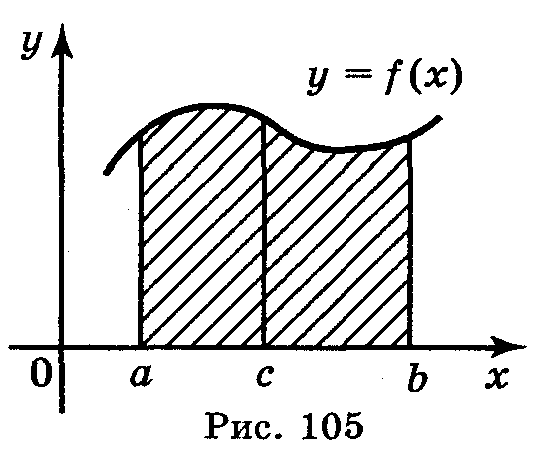 Цю ж властивість можна одержати і обчисленням. Нехай F(x) — первісна для функції f(x). Тоді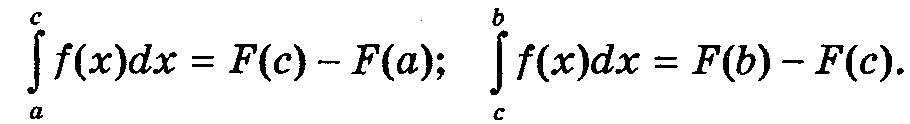 Склавши почленно ліві і праві частини рівностей, одержуємо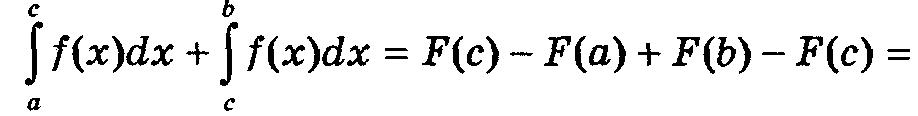 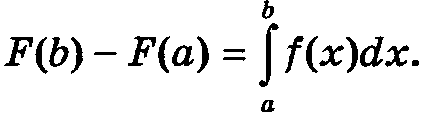 Останню рівність буде доведено в курсі математичного аналізу. Властивості інтегралів допомагають в обчисленні інтегралів. Приклад. Обчисліть: а) ; б) . Розв'язання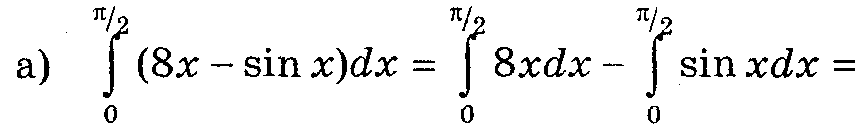 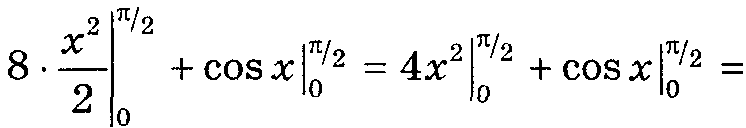 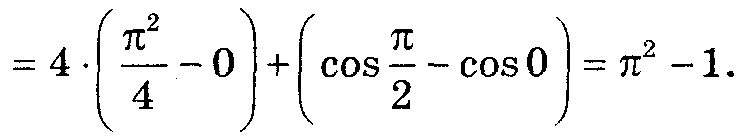 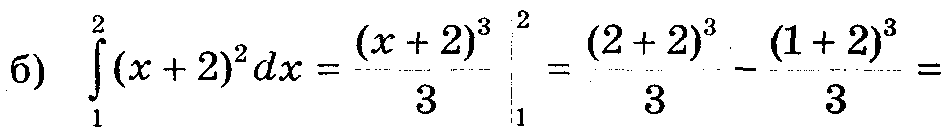 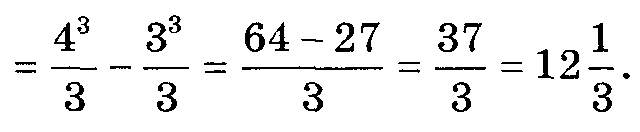 Відповідь: а) π2 - 1; б) 